МУНИЦИПАЛЬНОЕ ОБРАЗОВАНИЕ «ГОРОД БЕРЕЗНИКИ»АДМИНИСТРАЦИЯ ГОРОДА БЕРЕЗНИКИ ПОСТАНОВЛЕНИЕ_________							№ ____В целях упорядочения размещения нестационарных торговых объектов на территории муниципального образования «Город Березники», устранения технических ошибок в соответствии с постановлением Правительства Пермского края от 28.11.2017 № 966-п «Об утверждении Порядка разработки и утверждения схемы размещения нестационарных торговых объектов» (далее – Порядок), на основании протоколов заседаний комиссии по регулированию нестационарной торговли муниципального образования «Город Березники» от 16.03.2021 № 3, от 23.04.2021 № 5.1администрация города Березники ПОСТАНОВЛЯЕТ:1. Внести в Схему размещения нестационарных торговых объектов на территории муниципального образования «Город Березники»: текстовая и графическая части, утвержденную постановлением администрации города от 04.09.2018 № 2173 (далее - Схема), изменения, изложив ее в редакции согласно приложению к настоящему постановлению: 2. Управлению по вопросам потребительского рынка и развитию предпринимательства администрации города в течение 5 календарных дней со дня вступления в силу настоящего постановления направить Схему в Министерство промышленности и торговли Пермского края.3.Официально опубликовать настоящее постановление                         в официальном печатном издании - газете «Два берега Камы»                       и разместить его полный текст, состоящий из настоящего постановления и приложения, указанного в пункте 1 настоящего постановления, на Официальном портале правовой информации города Березники в информационно-телекоммуникационной сети «Интернет».4.Настоящее постановление вступает в силу со дня, следующего за днем его официального опубликования в официальном печатном издании.Приложениек постановлениюадминистрации городаот _______№ _______УТВЕРЖДЕНАпостановлениемадминистрации городаот 04.09.2018 №2173СХЕМАразмещения нестационарных торговых объектов на территориимуниципального образования «Город Березники»: текстовая и графическая частиI.Текстовая часть1.1.Перечень нестационарных торговых объектов:1.2.Понятия и термины, используемые в Схеме размещения нестационарных торговых объектов на территории муниципального образования «Город Березники»: текстовая и графическая части, применяются в значении, используемом                  в действующем законодательстве Российской Федерации.1.3.Размещение нестационарных торговых объектов, под учетными номерами: 1, 2, 3, 4, 6, 7, 8, 10, 11, 12, 13, 15, 16, 17, 18, 19, 20, 21, 22, 23, 24, 25, 26, 28, 29, 30, 31, 34, 37, 39, 40, 41, 42, 43, 44, 45, 46, 47, 48, 49, 50, 51, 52, 53, 54, 55, 56, 57, 58, 59, 60, 61, 62, 63, 64, 65, 66, 67, 68, 69, 70, 71, 72, 73 таблицы пункта 1.1 настоящего раздела, предусмотрено для субъектов малого или среднего предпринимательства.II.Графическая часть2.1.Схема размещения нестационарного торгового объектаг. Березники, в районе проспекта Ленина, 50 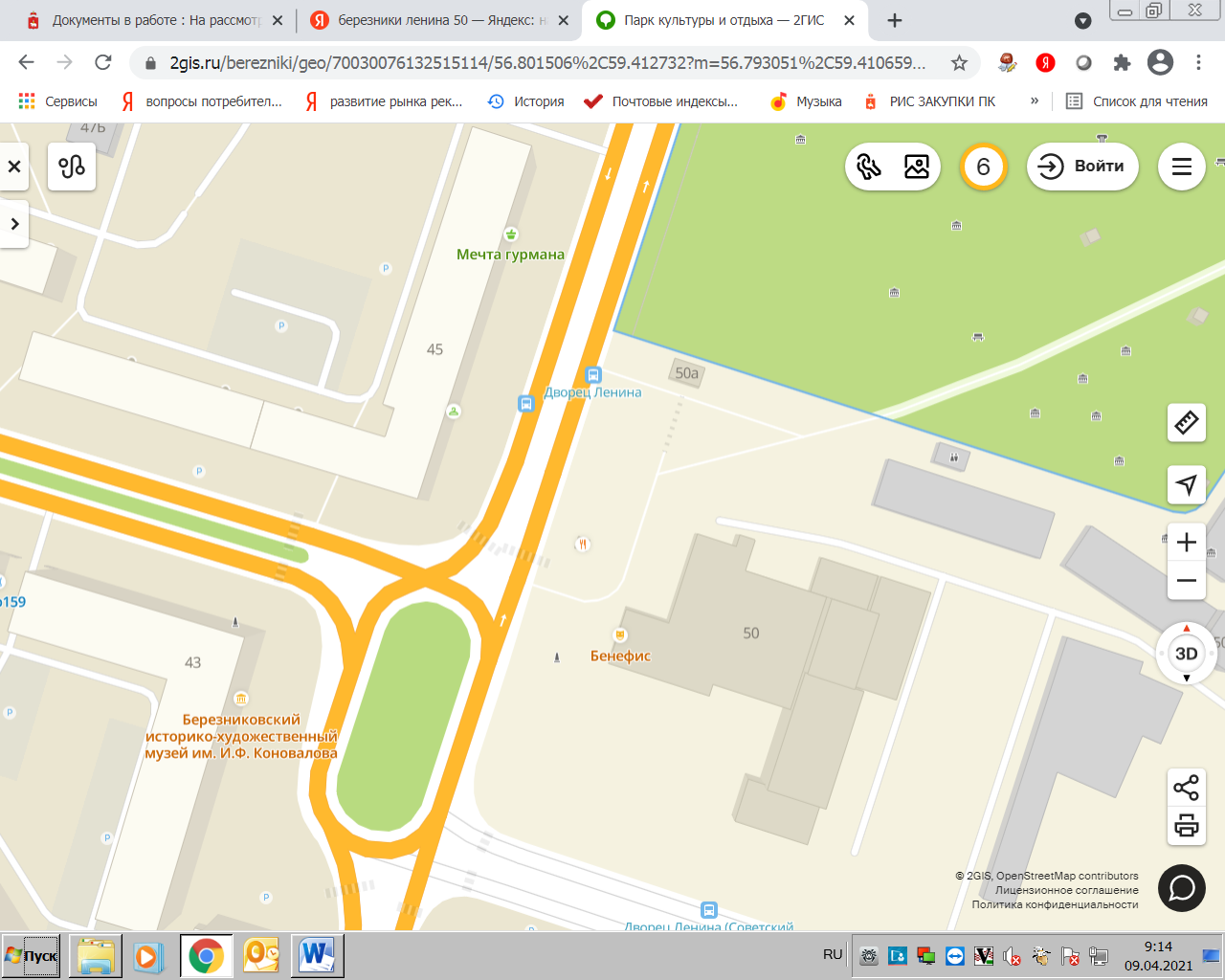 Масштаб 1:20002 2.2.Схема размещения нестационарного торгового объектаг. Березники, в районе жилого дома № 61 по проспекту Ленина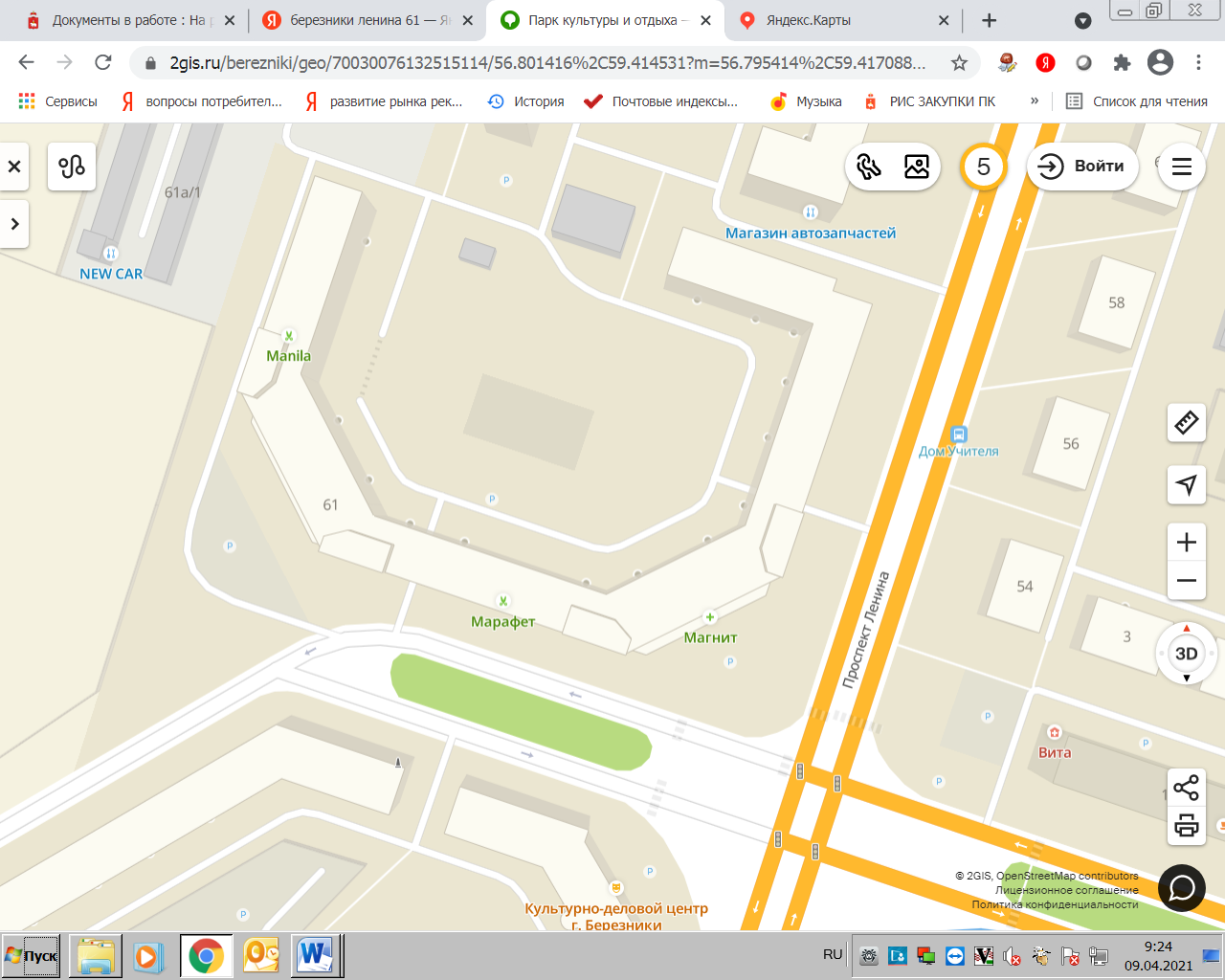 Масштаб 1:20002.3.Схема размещения нестационарного торгового объекта         г. Березники, в районе здания по ул. Ломоносова, д. 102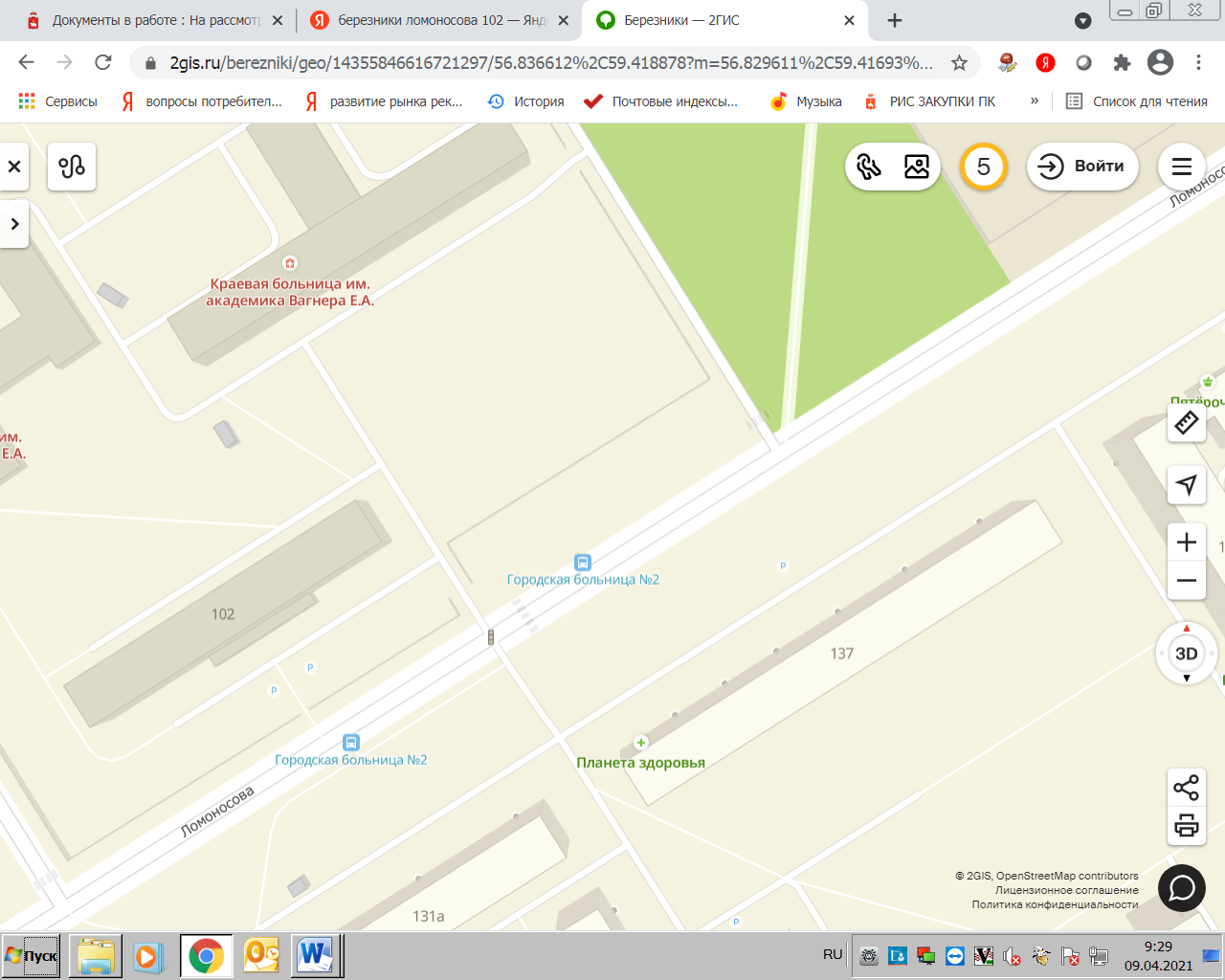 Масштаб 1:20002.4.Схема размещения нестационарного торгового объекта       г. Березники, в районе жилого дома № 97 по ул. Свердлова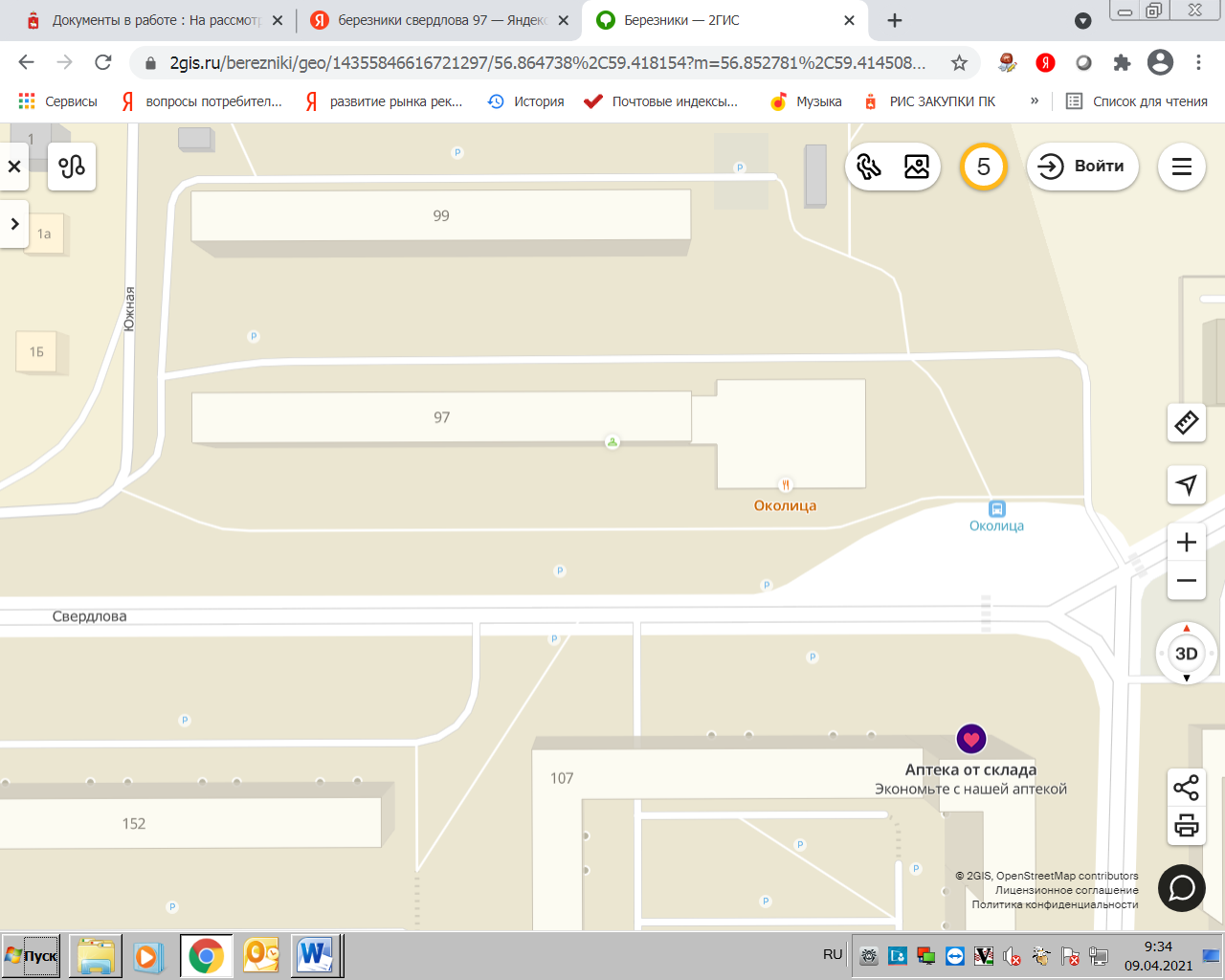 Масштаб 1:20002.5.Схема размещения нестационарного торгового объекта     г. Березники, в районе жилого дома № 84 по ул. Юбилейная 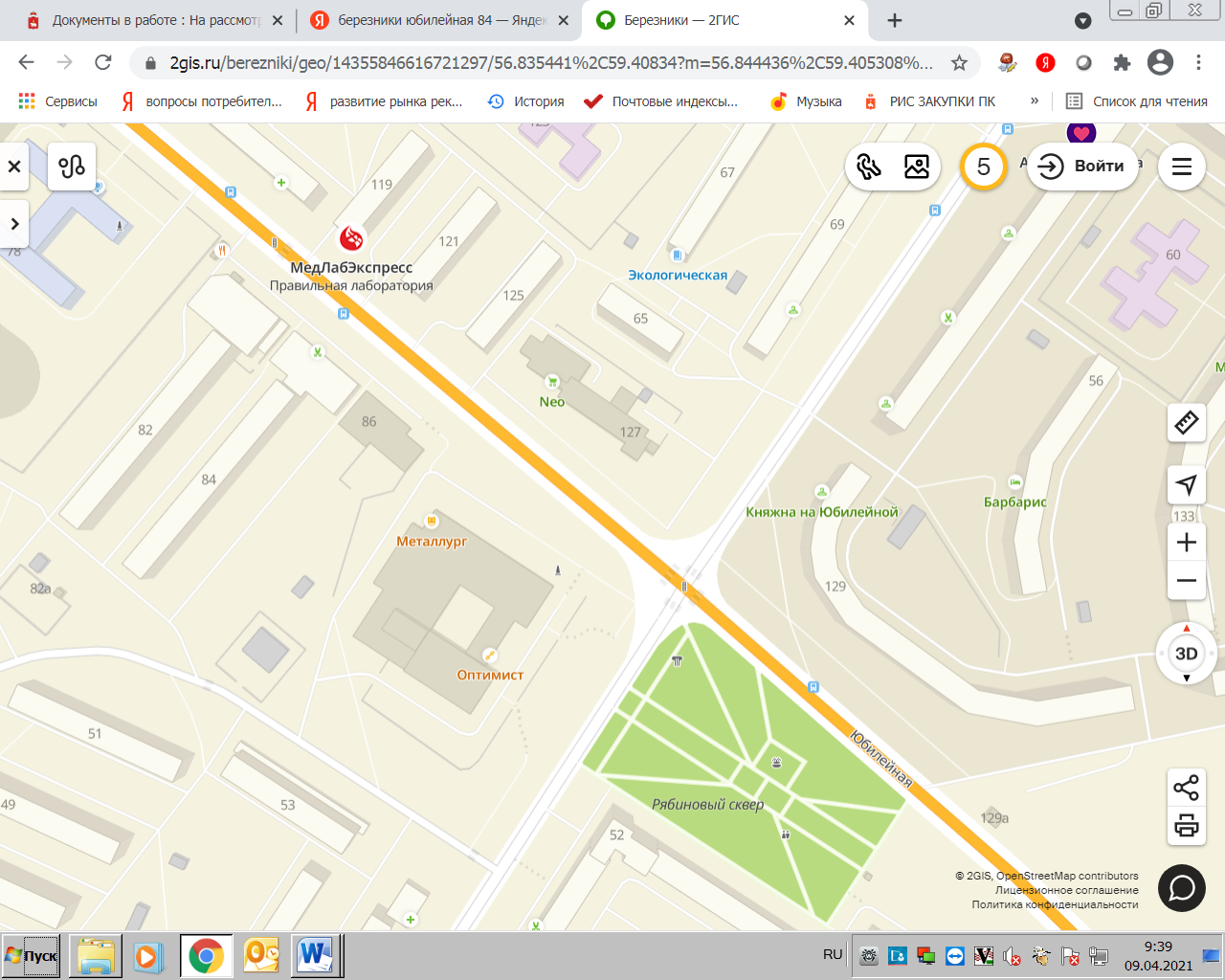 Масштаб 1:20002.6.Схема размещения нестационарного торгового объекта       г. Березники, в районе жилого дома № 129 по ул. Юбилейная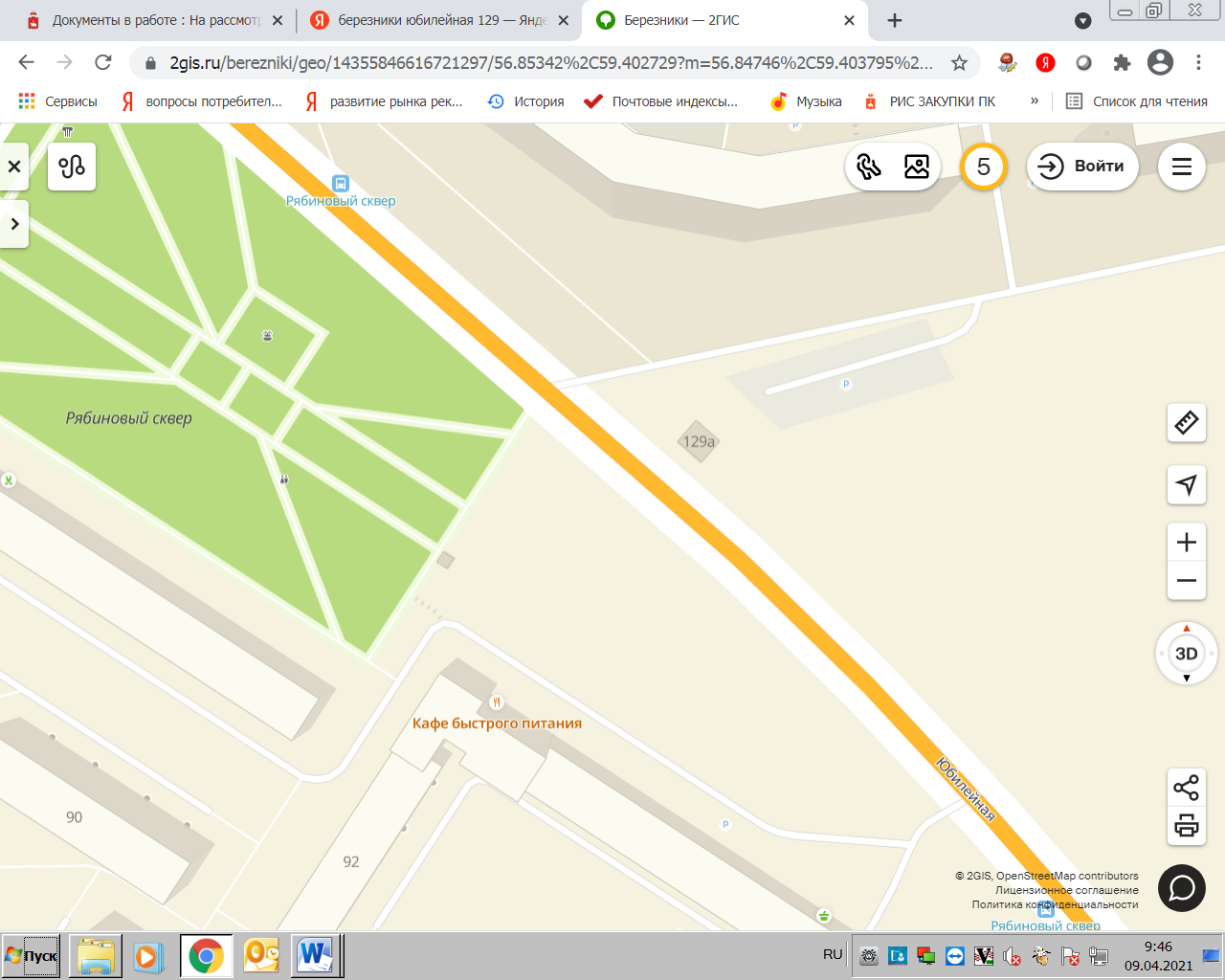 Масштаб 1:20002.7.Схема размещения нестационарного торгового объекта       г. Березники, в районе жилого дома № 19 по ул. Мира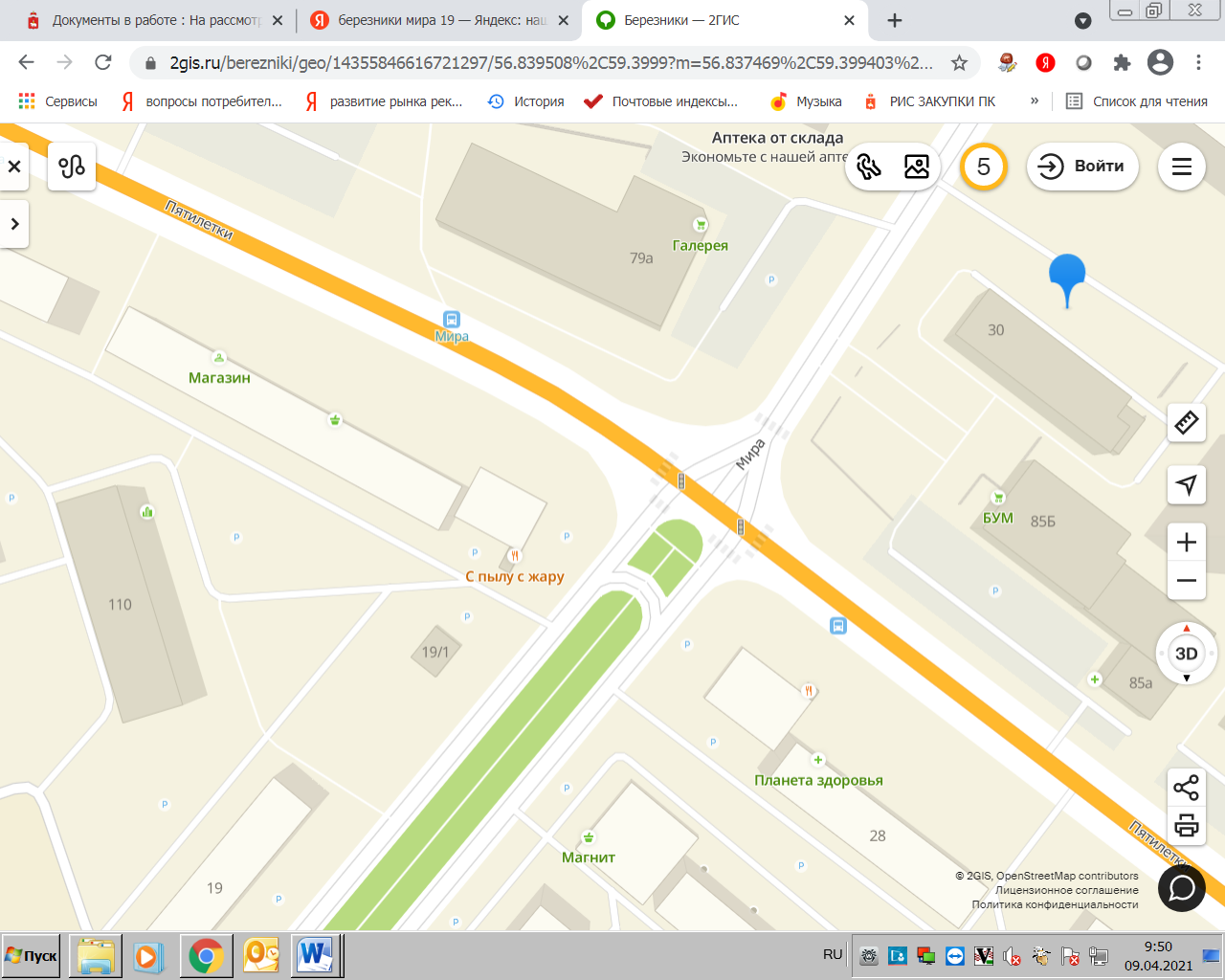 Масштаб 1:20002.8.Схема размещения нестационарного торгового объекта       г. Березники, в районе жилого дома № 44 по ул. Мира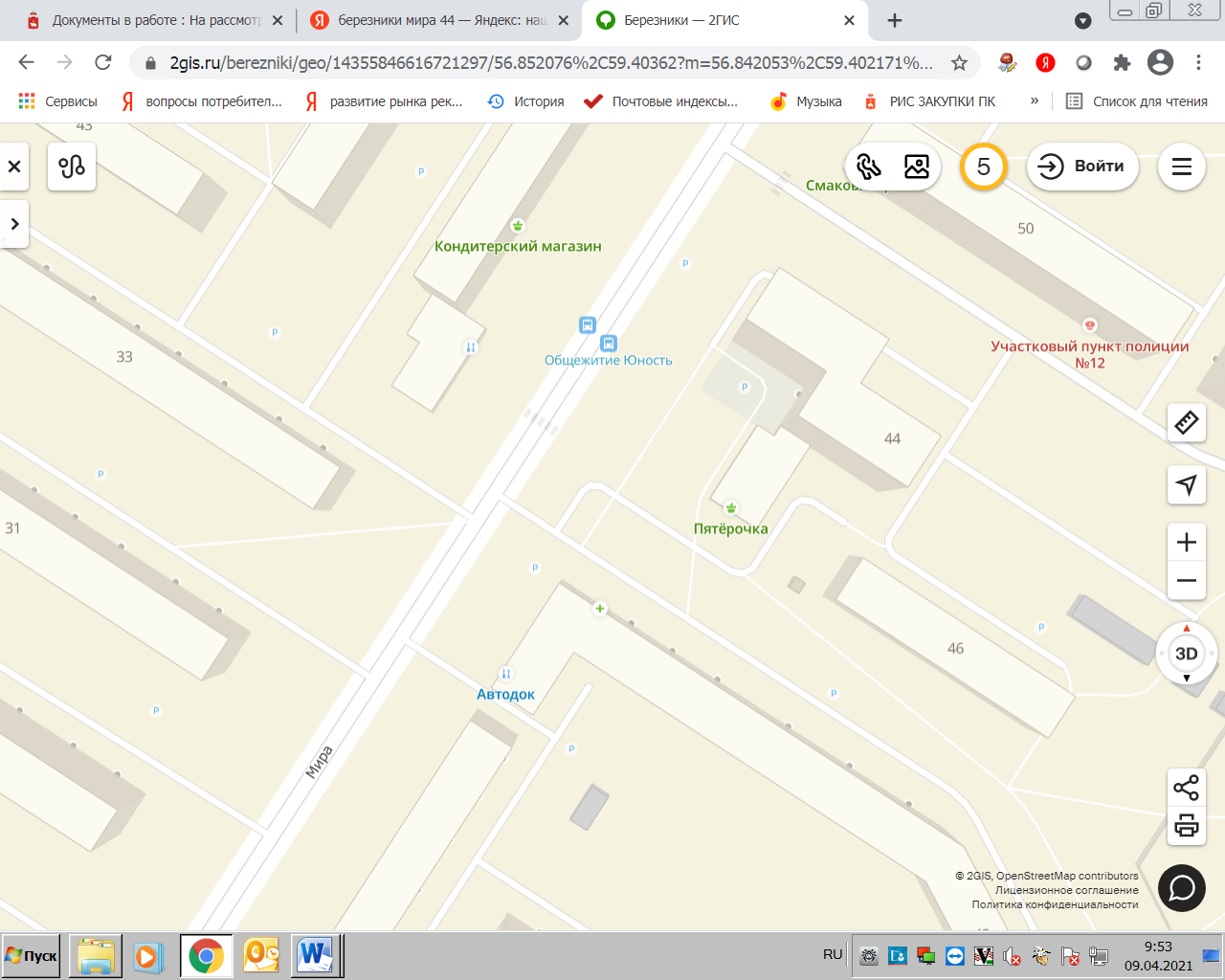 Масштаб 1:2000      2.9.Схема размещения нестационарного торгового объекта    г. Березники, в районе здания «ЦУМ» по ул. Пятилетки, д. 41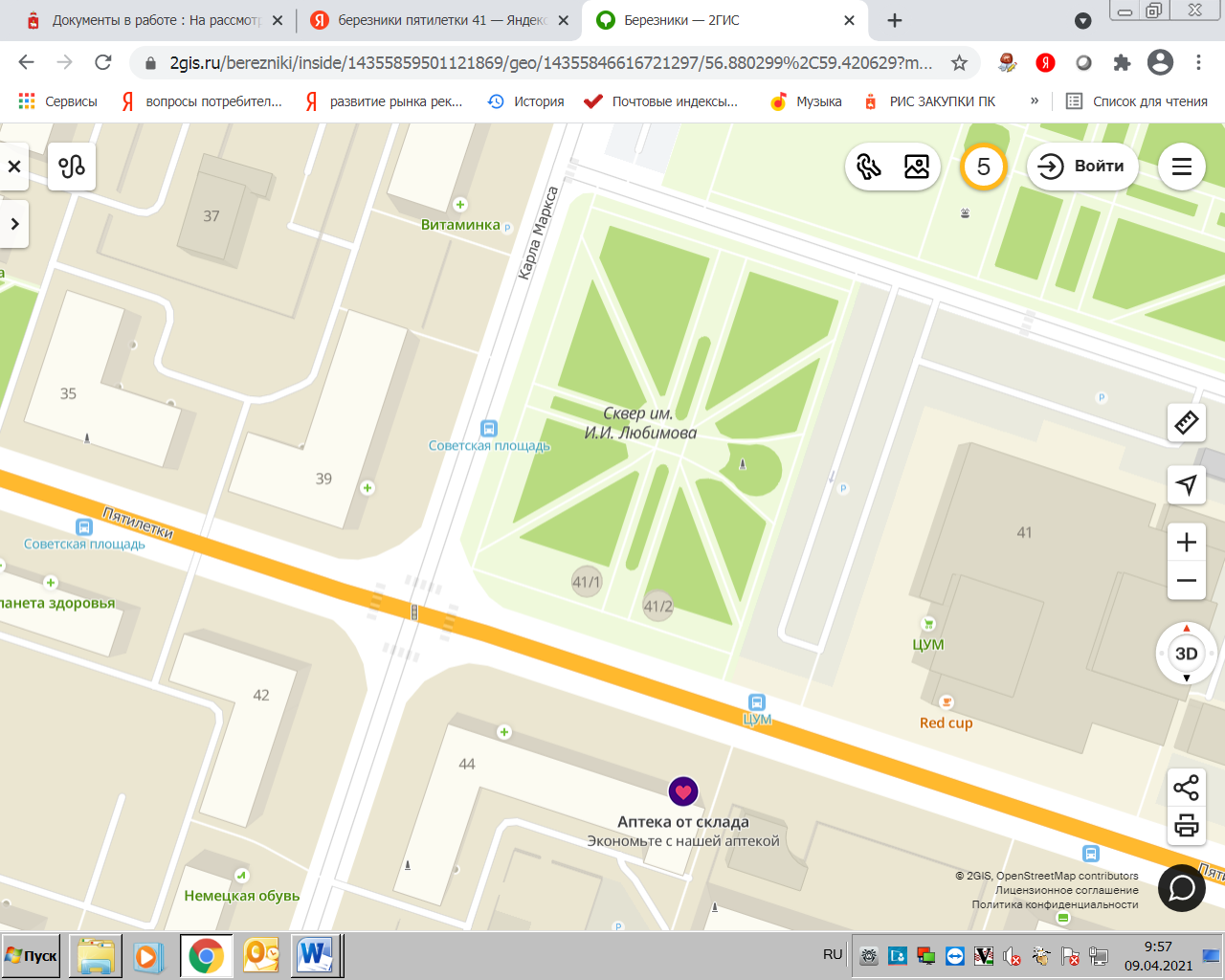 Масштаб 1:2000    2.10.Схема размещения нестационарного торгового объекта       г. Березники, в районе здания «ЦУМ» по ул. Пятилетки, д. 41Масштаб 1:20002.11.Схема размещения нестационарного торгового объекта       г. Березники, в районе жилого дома № 94а по ул. Пятилетки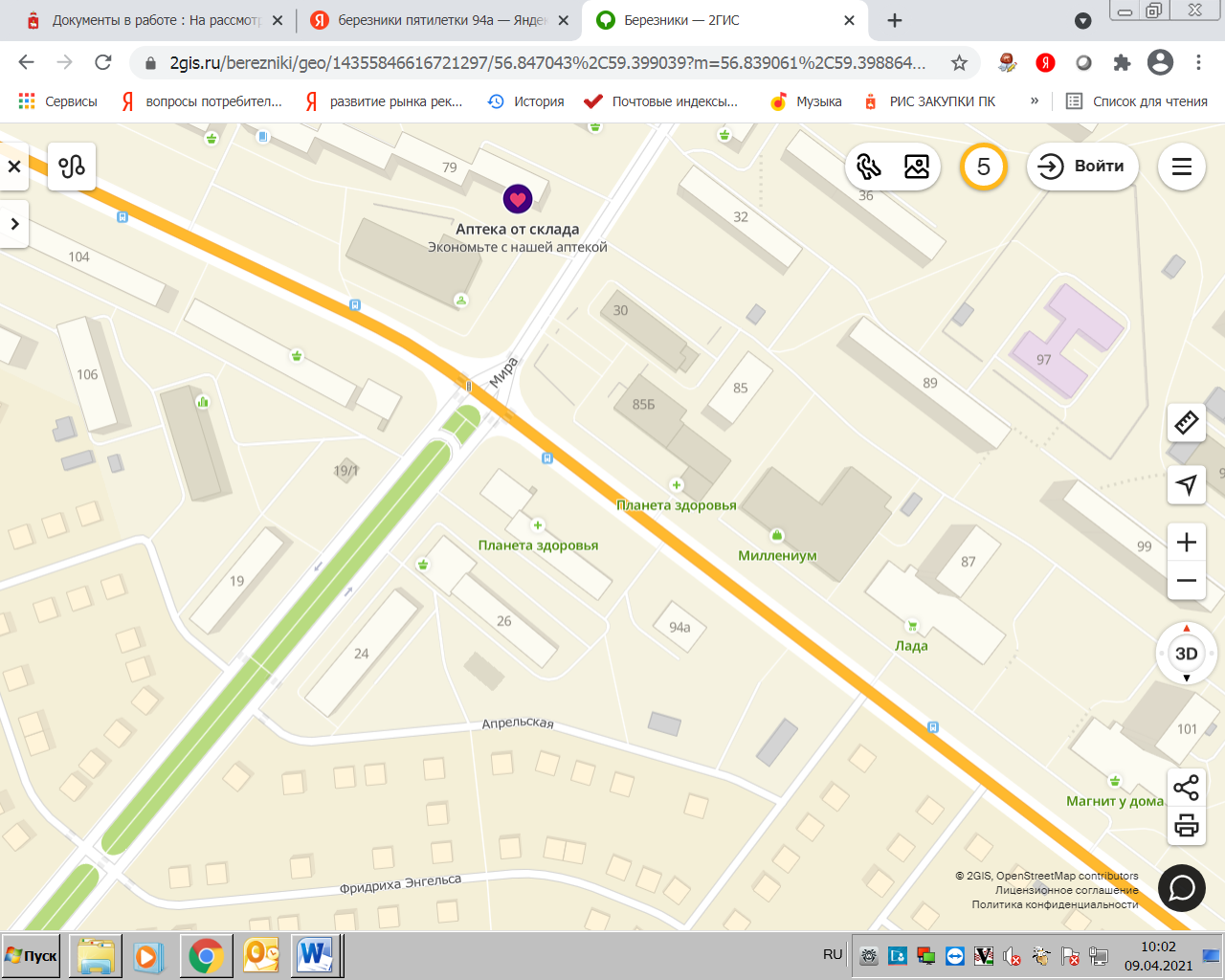 Масштаб 1:2000 2.12.Схема размещения нестационарного торгового объекта –   г. Березники, в районе жилого дома № 100 по ул. Пятилетки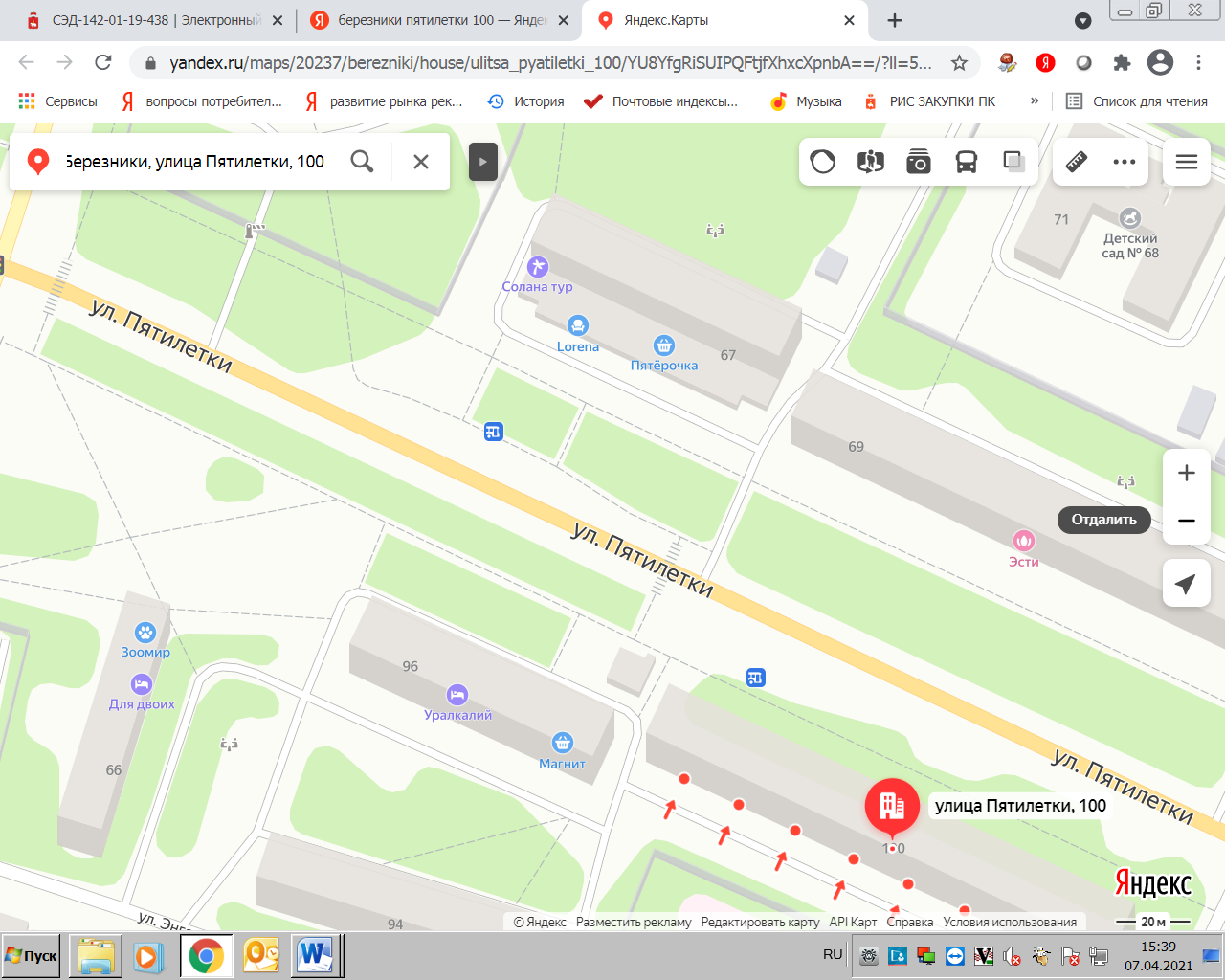 Масштаб 1:20002.13.Схема размещения нестационарного торгового объекта       г. Березники, в районе жилого дома № 107 по ул. Пятилетки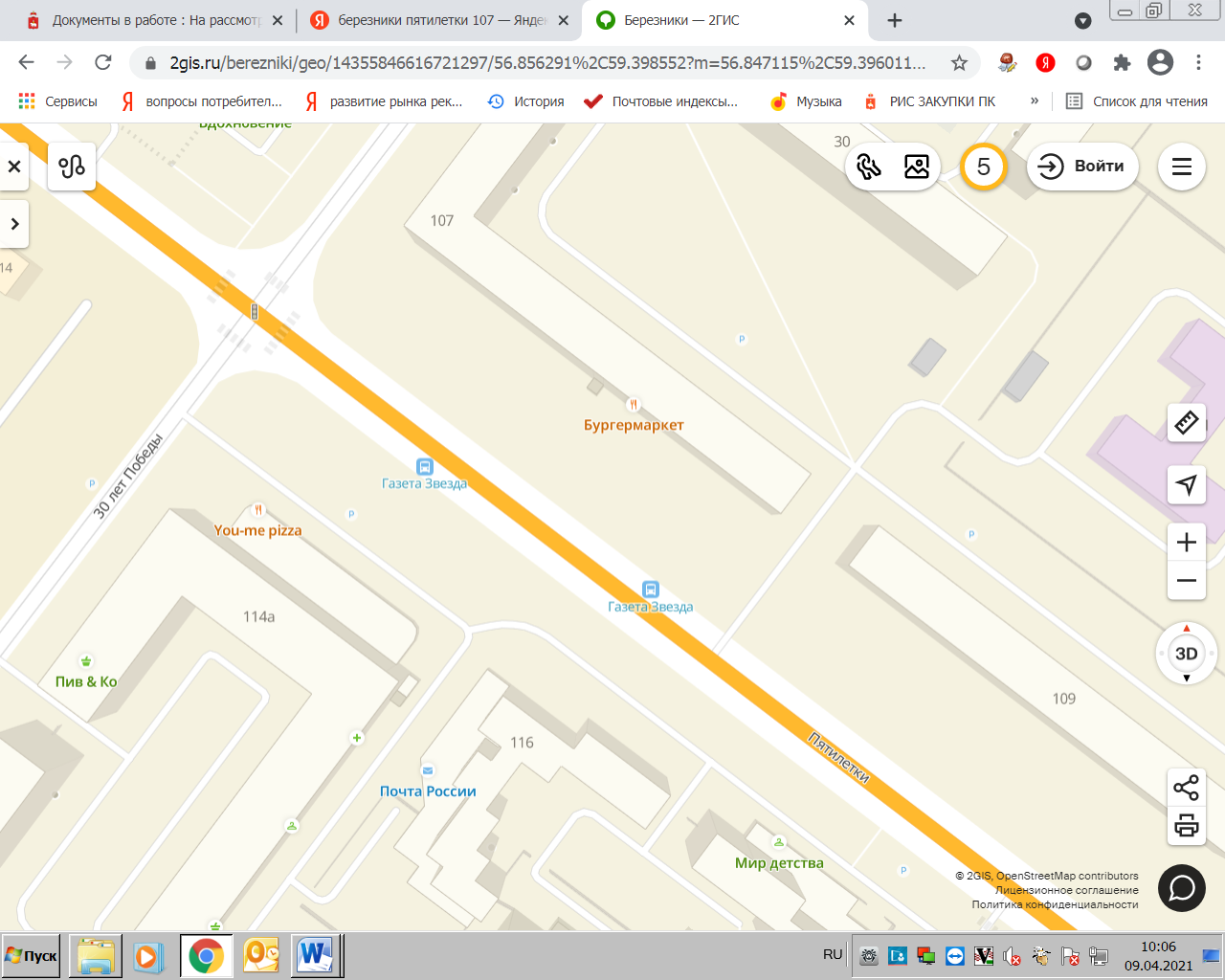 Масштаб 1:20002.14.Схема размещения нестационарного торгового объекта       г. Березники, в районе снесенного дома № 4 по ул. Челюскинцев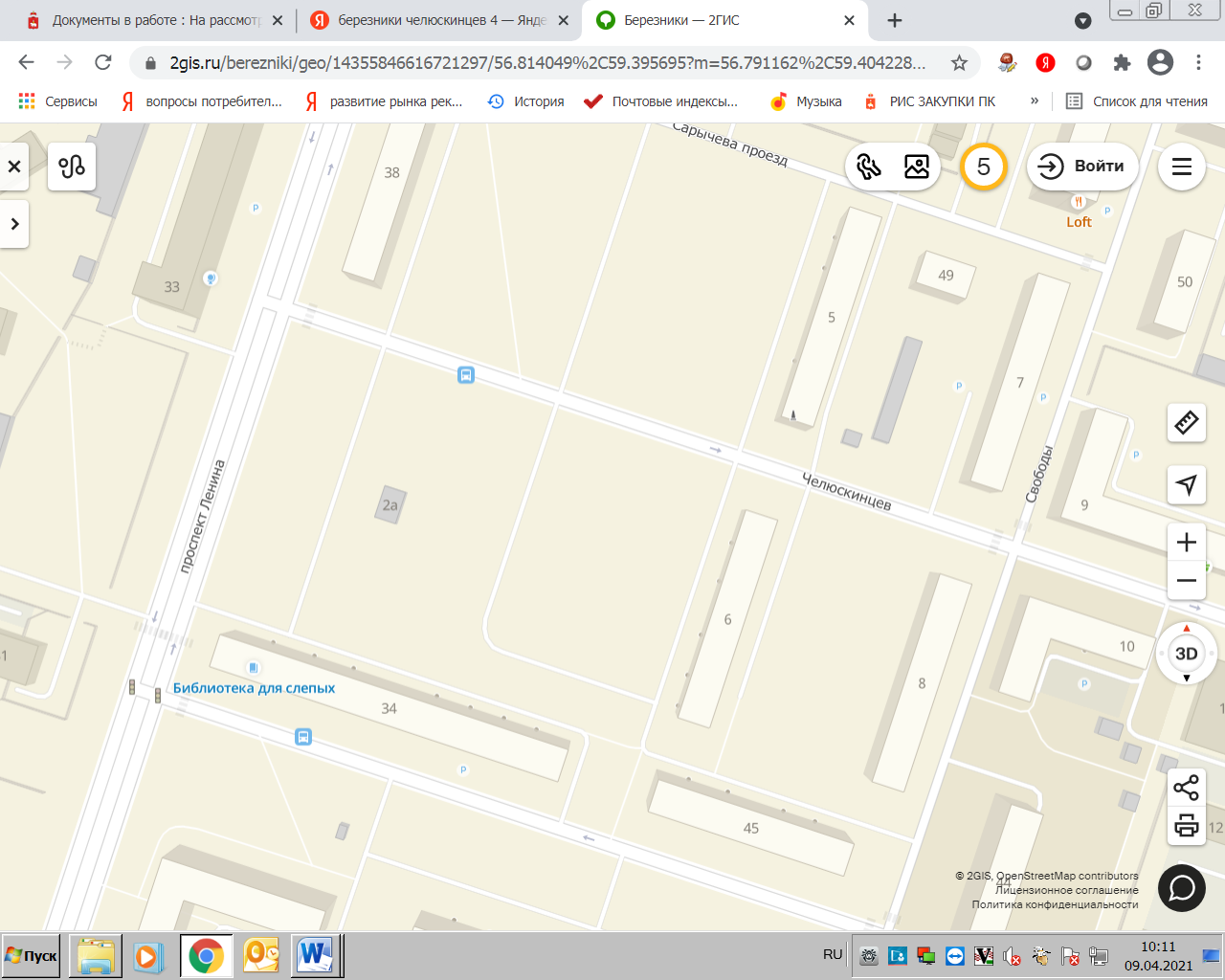 Масштаб 1:20002.15.Схема размещения нестационарного торгового объекта –г. Березники, в районе центрального входа на кладбище, вдоль автодороги на БКПРУ-4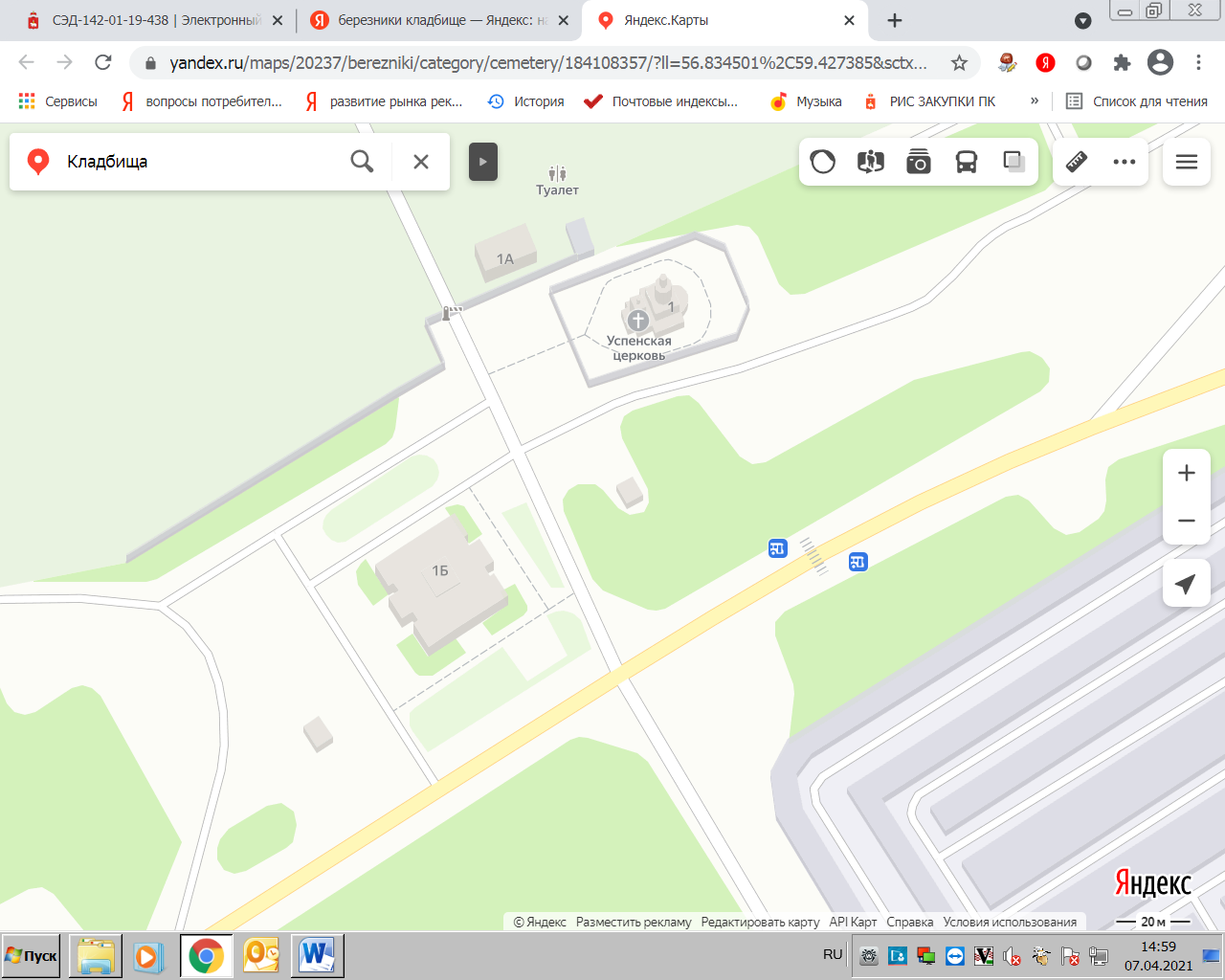 Масштаб 1:20002.16.Схема размещения нестационарного торгового объекта –г. Березники, в районе кладбища, вдоль автодороги на БКПРУ-4Масштаб 1:20002.17.Схема размещения нестационарного торгового объекта –г. Березники, напротив центрального входа на кладбище, вдоль автодороги на БКПРУ-4, по ул. Мамина–СибирякаМасштаб 1:20002.18.Схема размещения нестационарного торгового объектаг. Березники, в районе ул. Строгановская, д. 23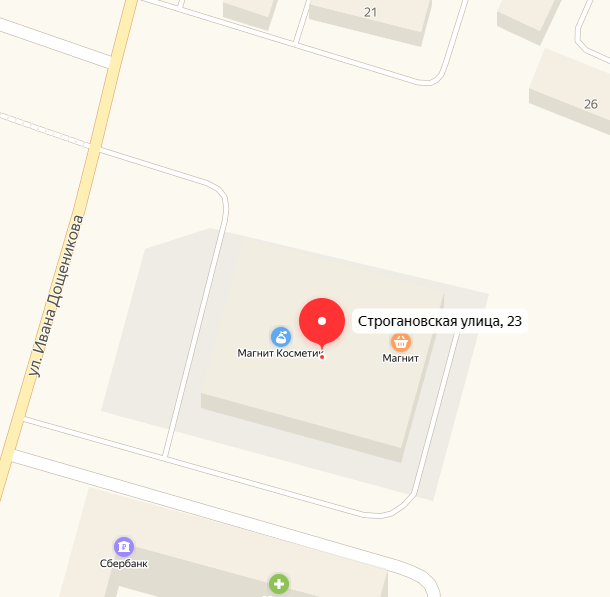 Масштаб 1:20002.19.Схема размещения нестационарного торгового объекта – г. Березники, городской парк культуры и отдыха, проспект Ленина, 50, г. Березники  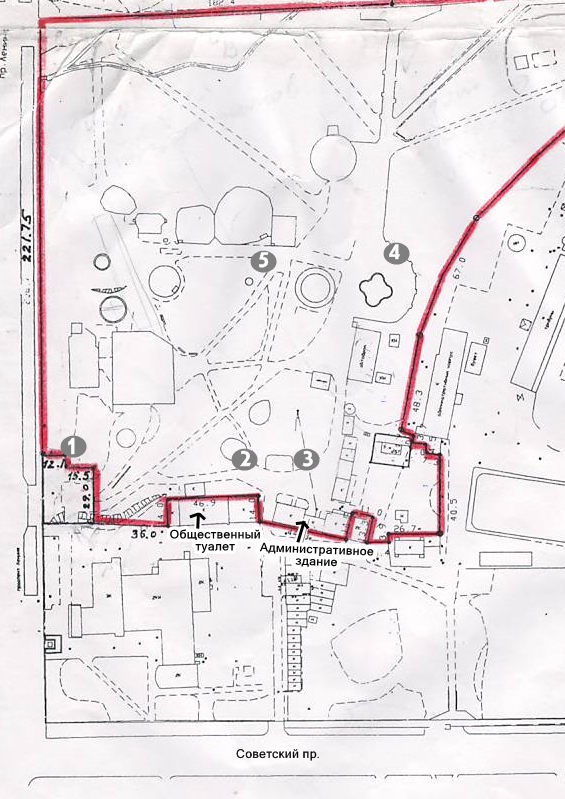 Масштаб 1:2 0002.20 Схема размещения нестационарного торгового объекта –   г. Березники, городской парк культуры и отдыха,                          проспект Ленина, 50 Масштаб 1:2 0002.21.  Схема размещения нестационарного торгового объекта – г. Березники, городской парк культуры и отдыха,                          проспект Ленина, 50  Масштаб 1:2 0002.22.  Схема размещения нестационарного торгового объекта – г. Березники, городской парк культуры и отдыха,                          проспект Ленина, 50 Масштаб 1:2 0002.23.  Схема размещения нестационарного торгового объекта – г. Березники, городской парк культуры и отдыха,                           проспект Ленина, 50  Масштаб 1:2 0002.24.Схема размещения нестационарного торгового объекта –г. Усолье, пересечение улиц Свободы и 8 Марта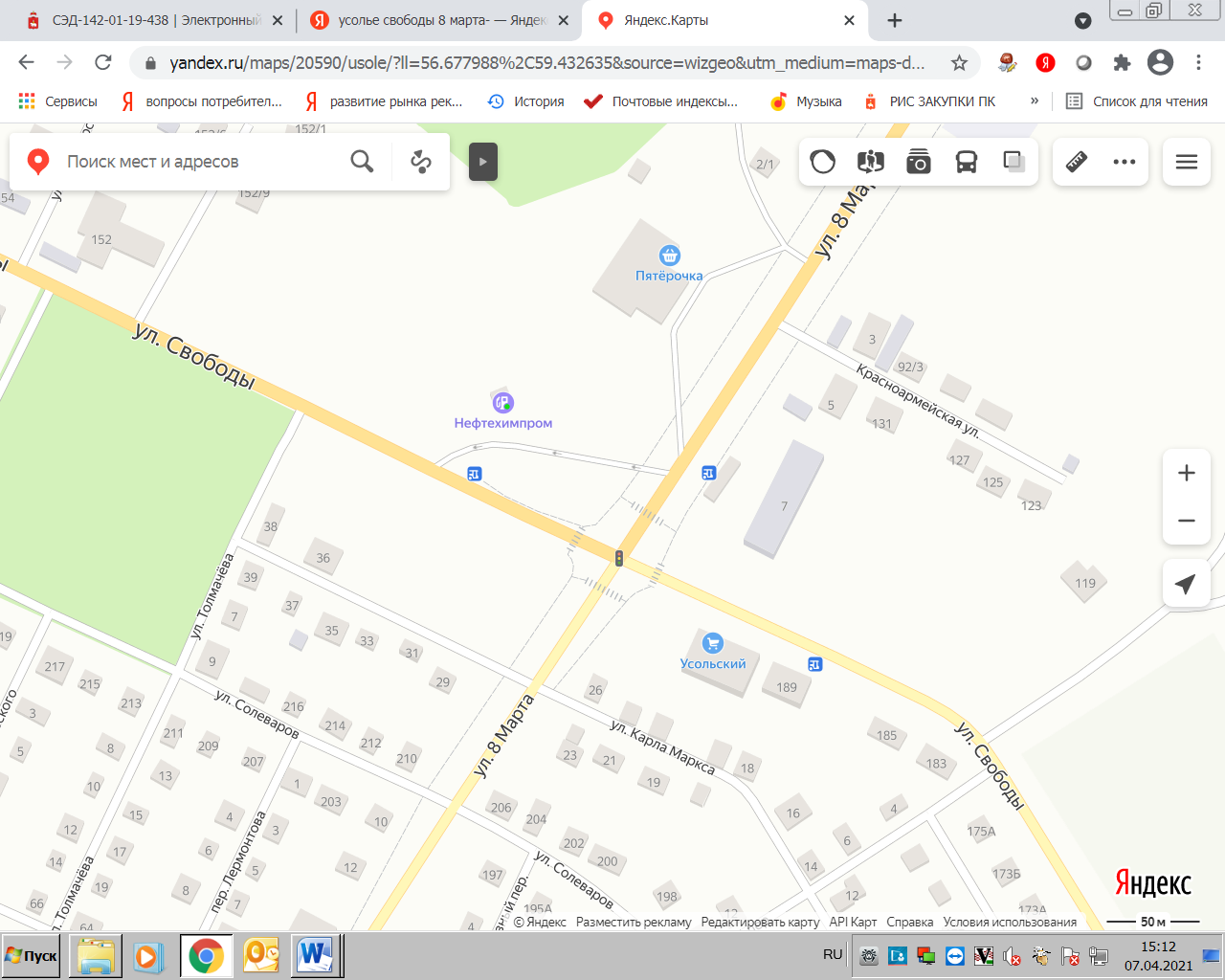 Масштаб 1:20002.25.Схема размещения нестационарного торгового объекта –г. Усолье, в районе здания ул. Свободы, 155  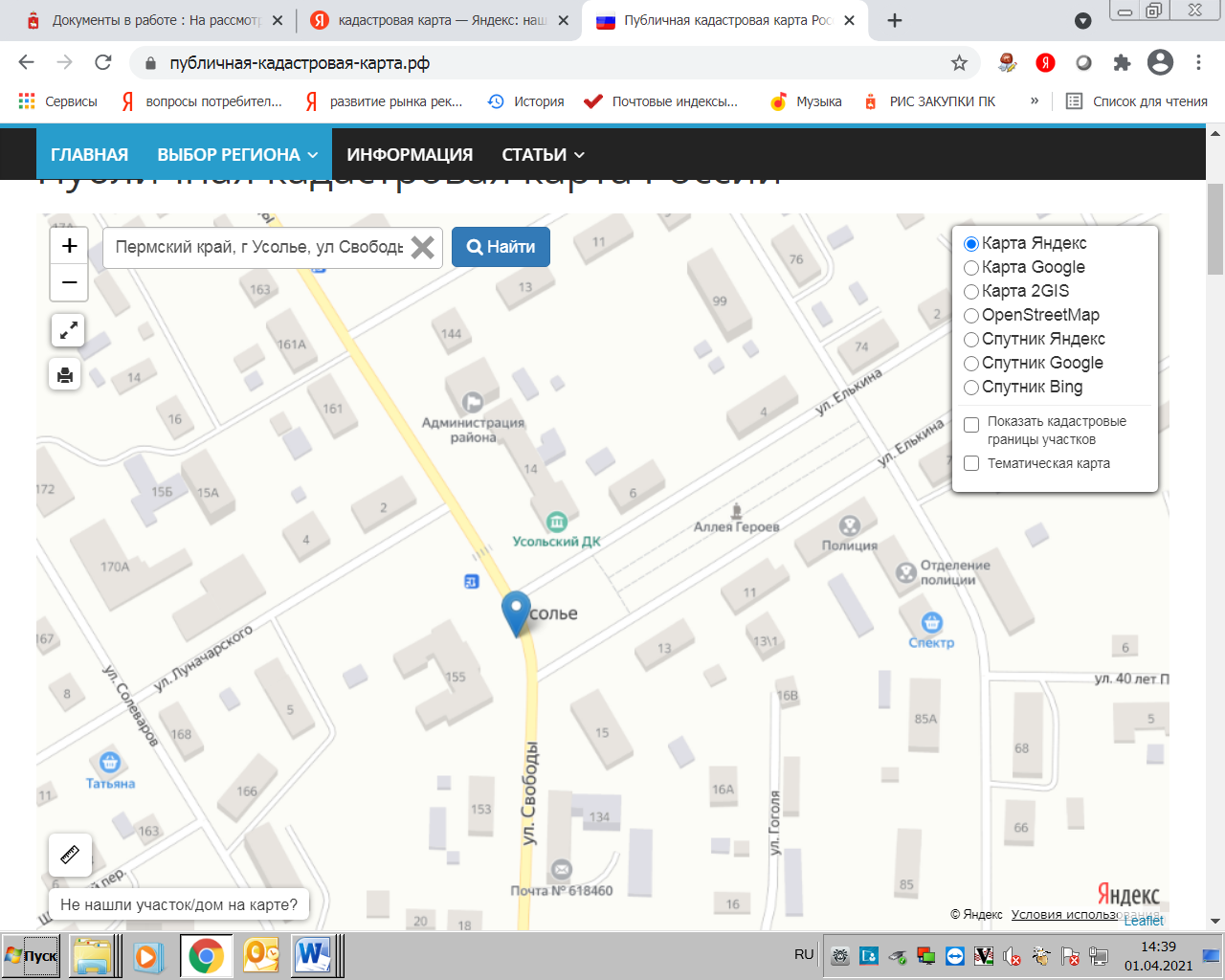 Масштаб 1:20002.26.Схема размещения нестационарного торгового объекта –с. Ощепково, в районе дома 19 по ул. Школьная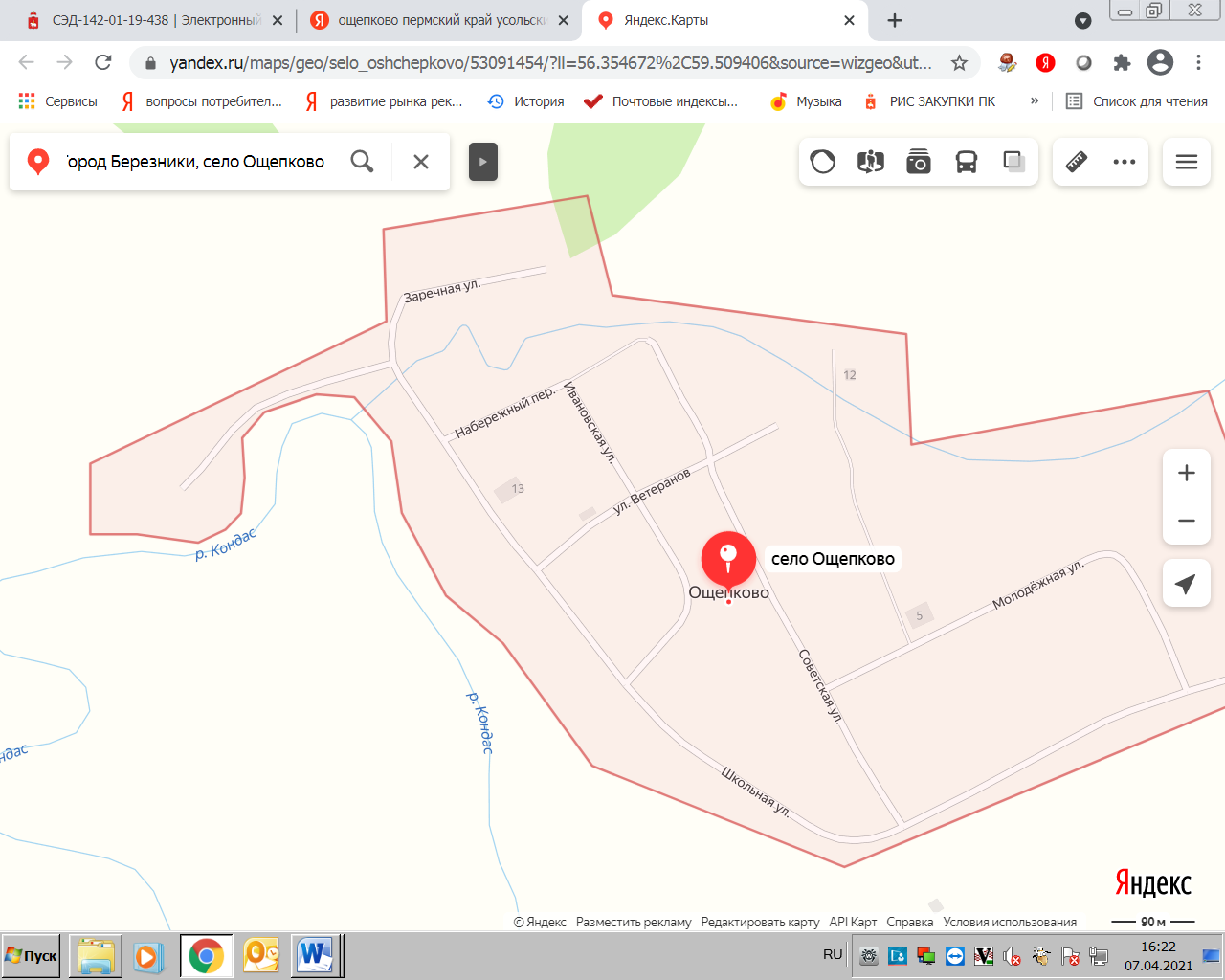 Масштаб 1:20002.27.Схема размещения нестационарного торгового объекта –с. Верх-Кондас, в районе дома № 31 по ул. Центральная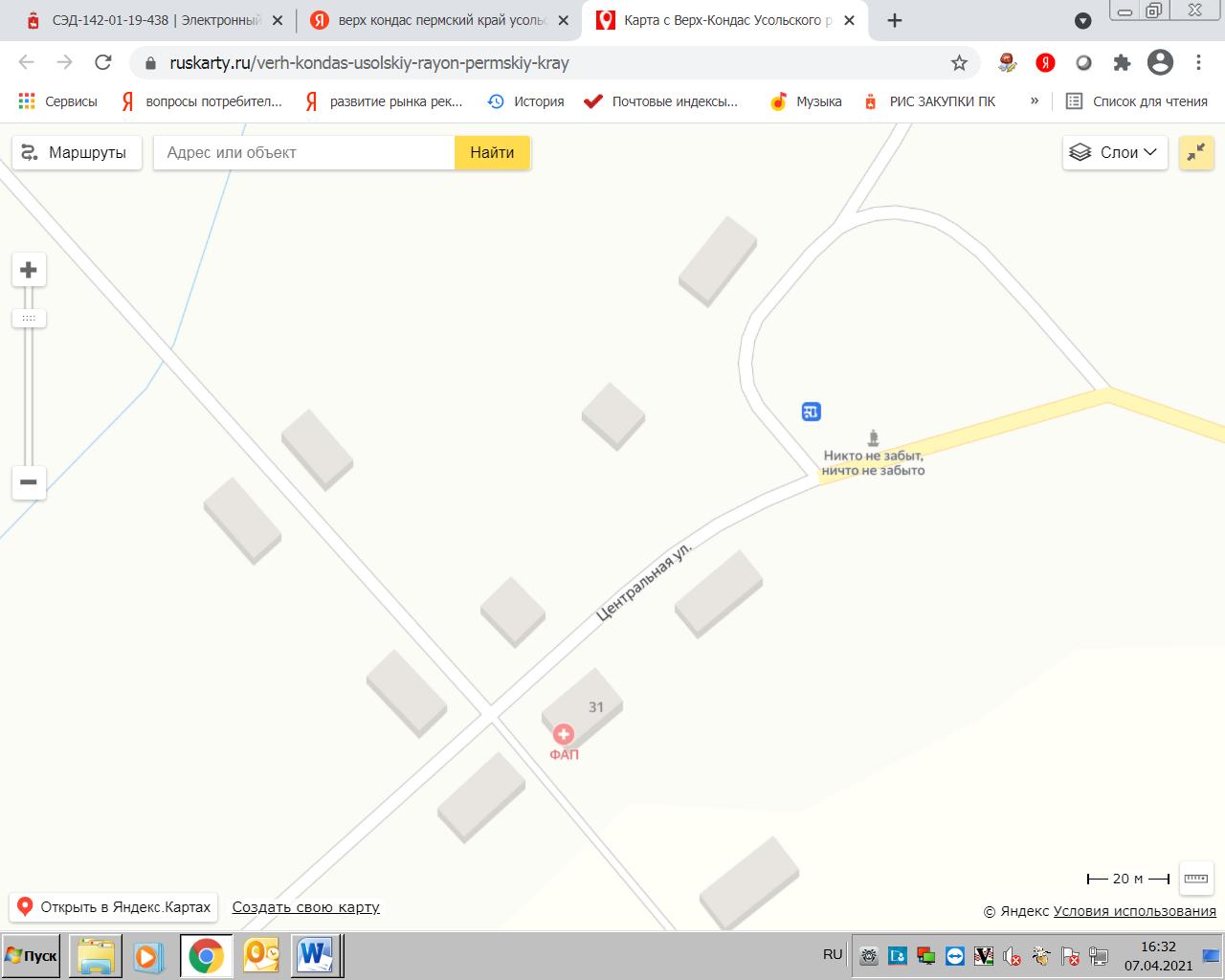 Масштаб 1:20002.28. Схема размещения нестационарного торгового объекта - п. Железнодорожный, в районе дома № 39 по                                    ул. Железнодорожная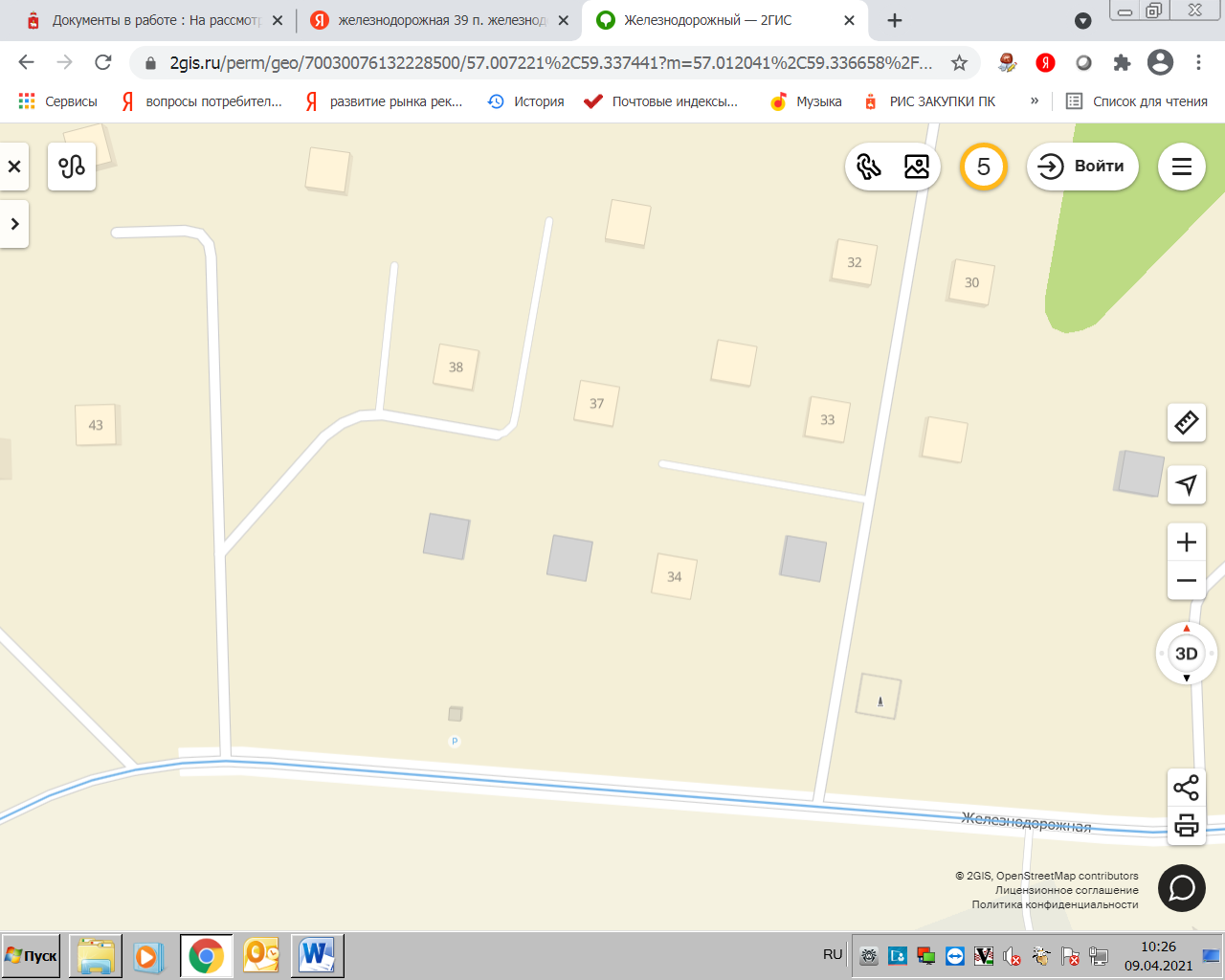 Масштаб 1:20002.29.Схема размещения нестационарного торгового объекта –д. Володин Камень, в районе дома № 33 по ул. Трактовая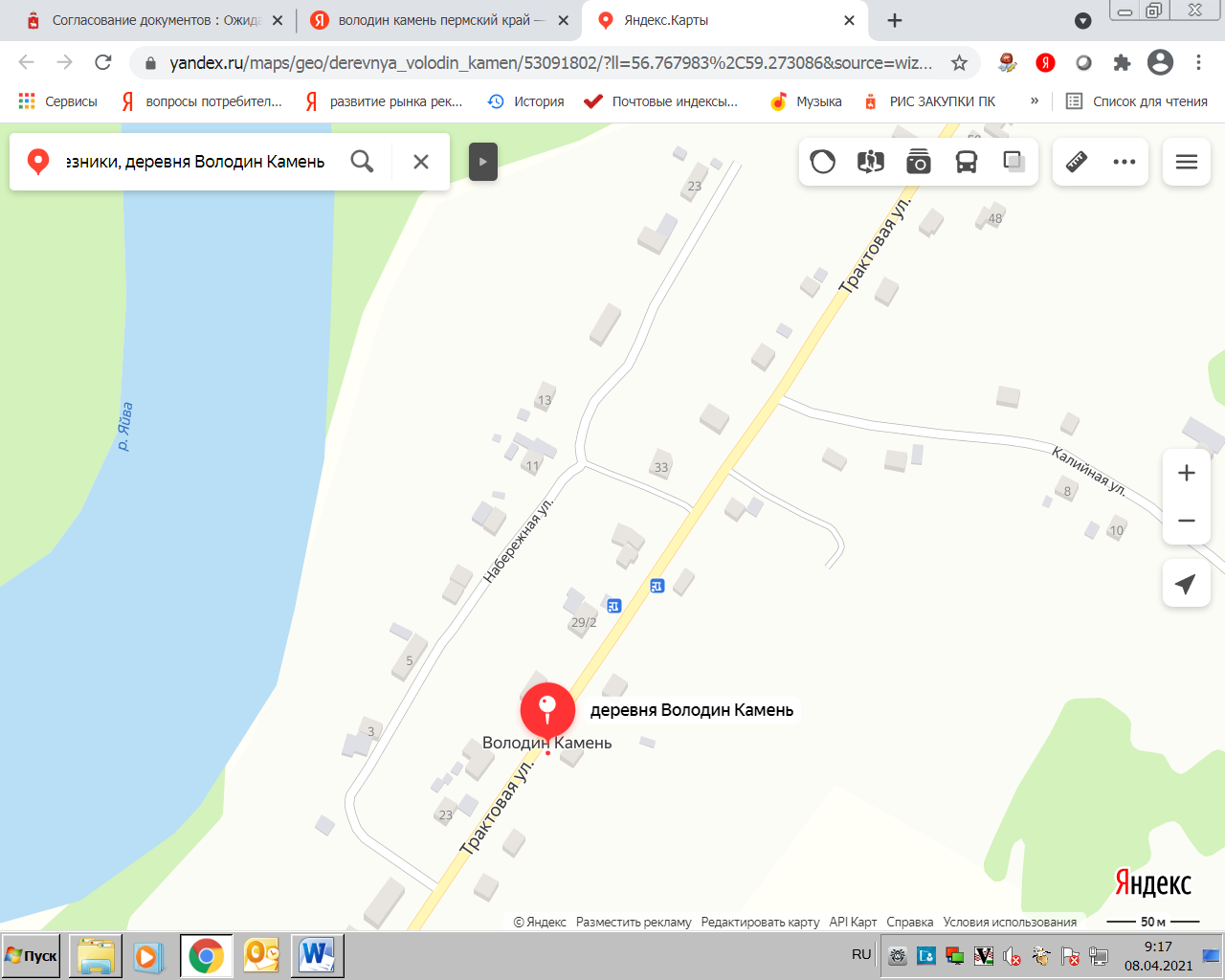                       Масштаб 1:20002.30.Схема размещения нестационарного торгового объекта –д. Белая Пашня, в районе дома № 40 по ул. Калиновая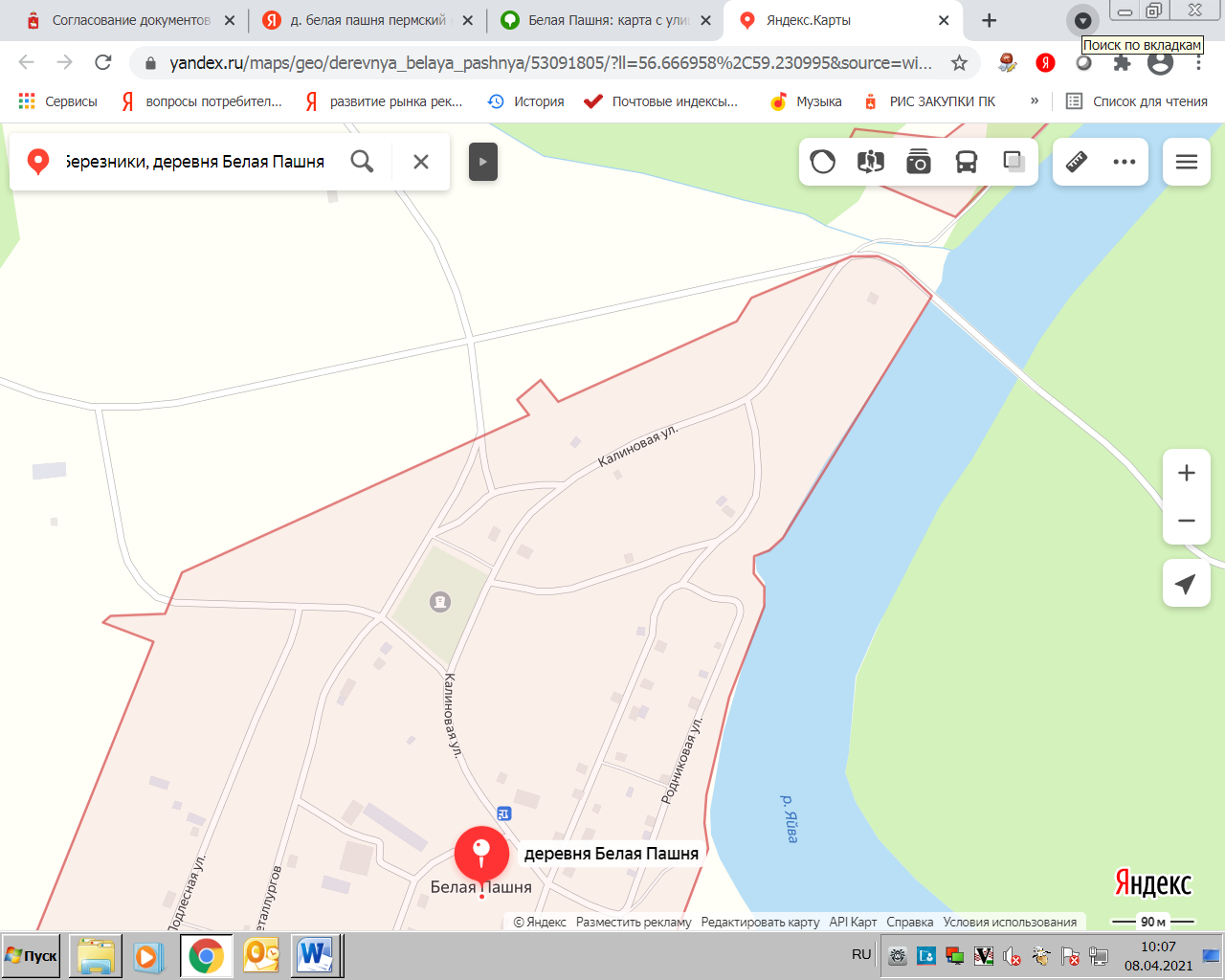 Масштаб 1:20002.31.Схема размещения нестационарного торгового объекта –п. Огурдино, перекресток улиц Кондасская и Зеленая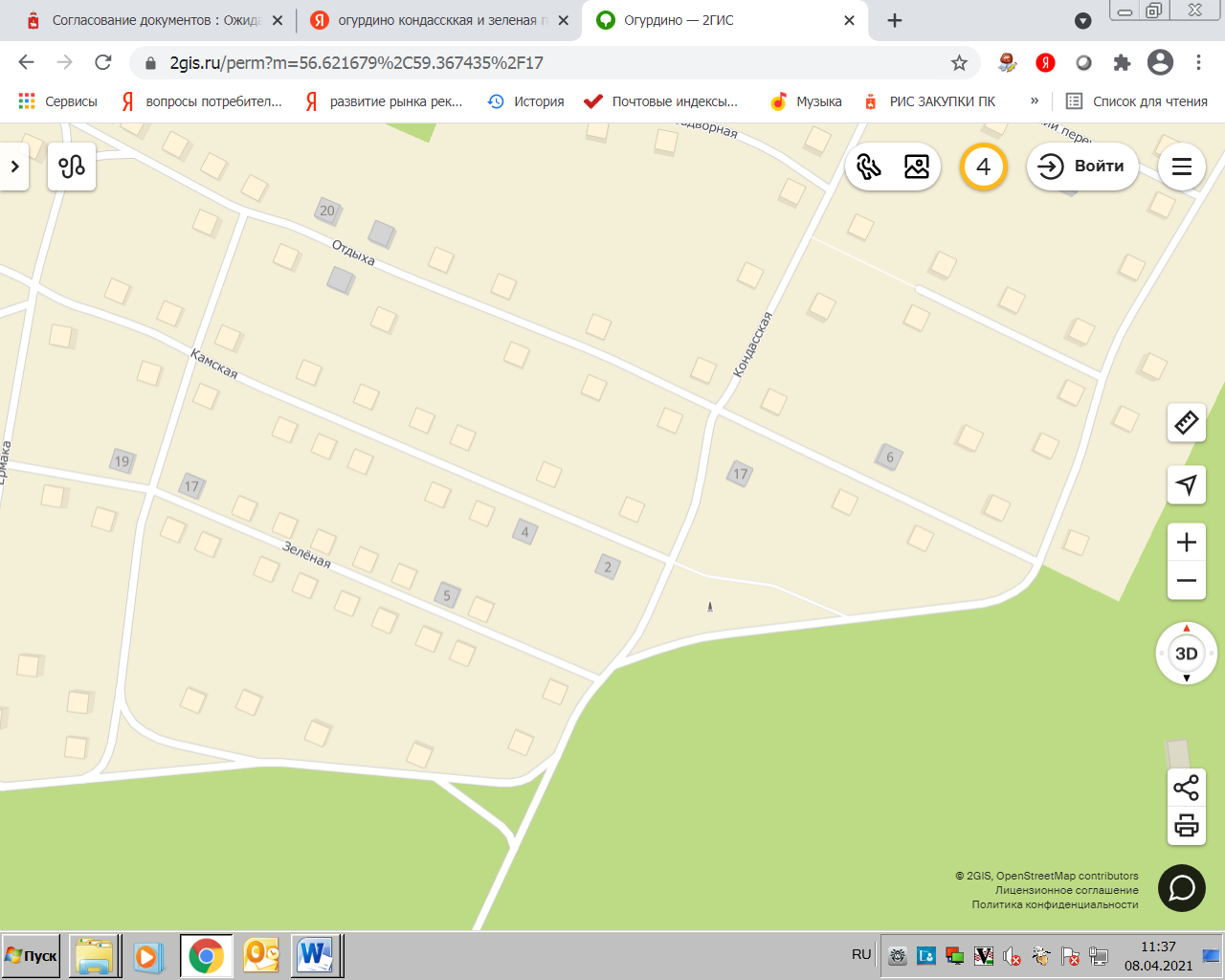 Масштаб 1:20002.32.Схема размещения нестационарного торгового объектаг. Березники, в районе ул. Строгановская, д. 23,(позиция 2)  Масштаб 1:20002.33.Схема размещения нестационарного торгового объекта г. Березники, в районе дома № 25 по ул. Пихтовая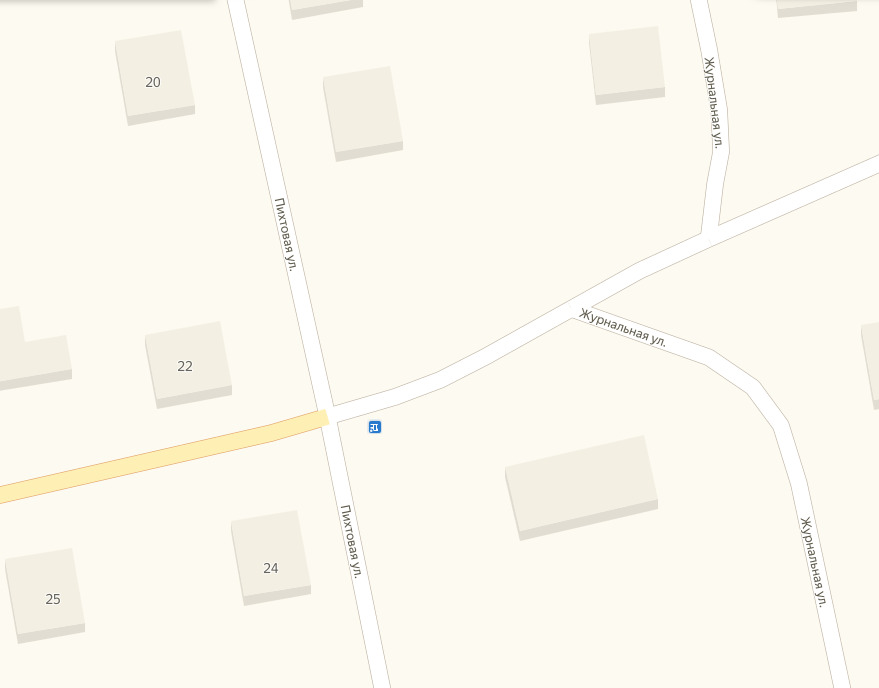 Масштаб 1:20002.34.Схема размещения нестационарного торгового объектаг. Березники, в районе ул. Строгановская, д. 23 (позиция 3)Масштаб 1:20002.35.Схема размещения нестационарного торгового объектаг. Березники, в районе дома № 41 по проспекту Ленина 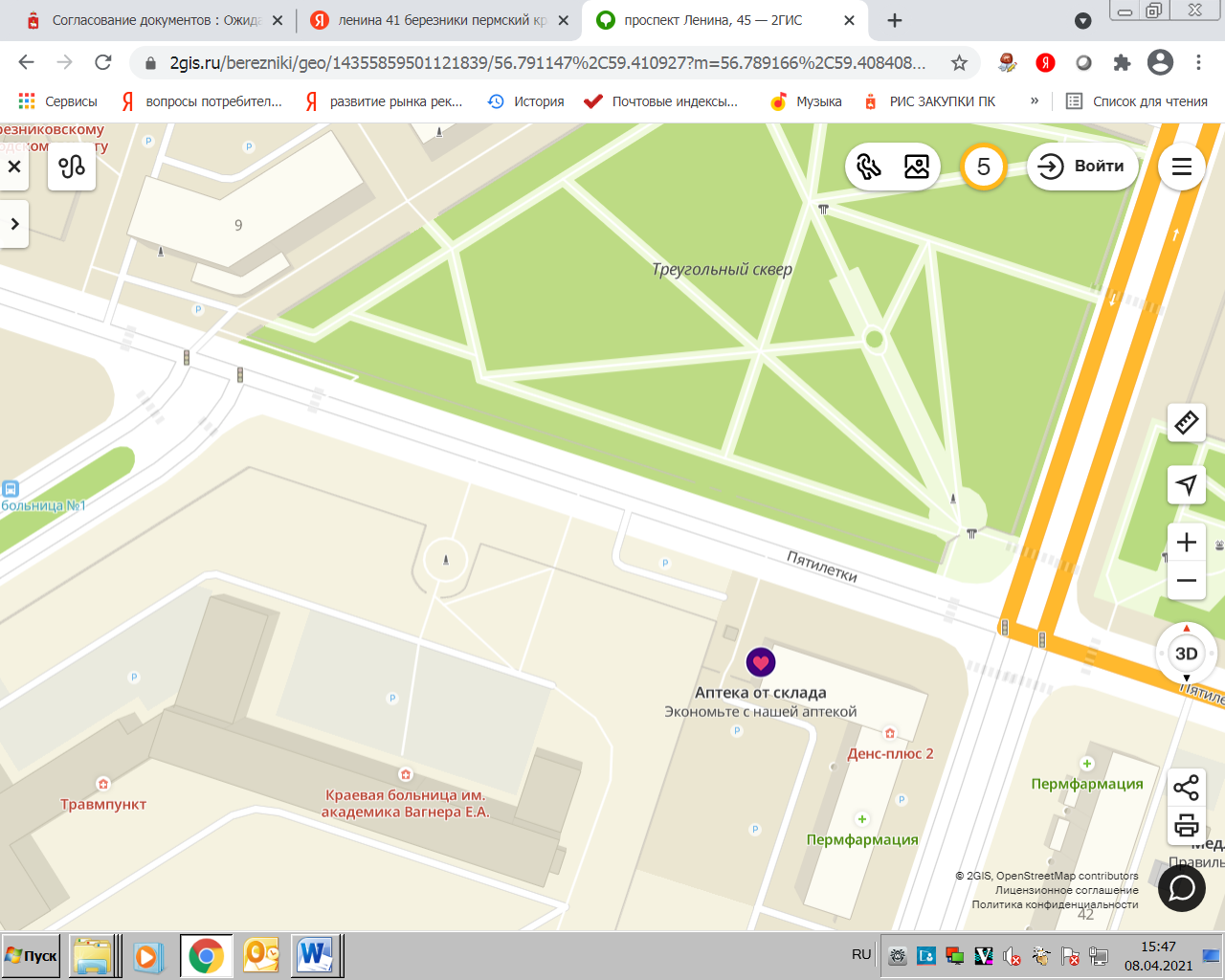                                             Масштаб 1:20002.36.Схема размещения нестационарного торгового объектаг. Березники, в районе здания ул. Пятилетки, д. 138 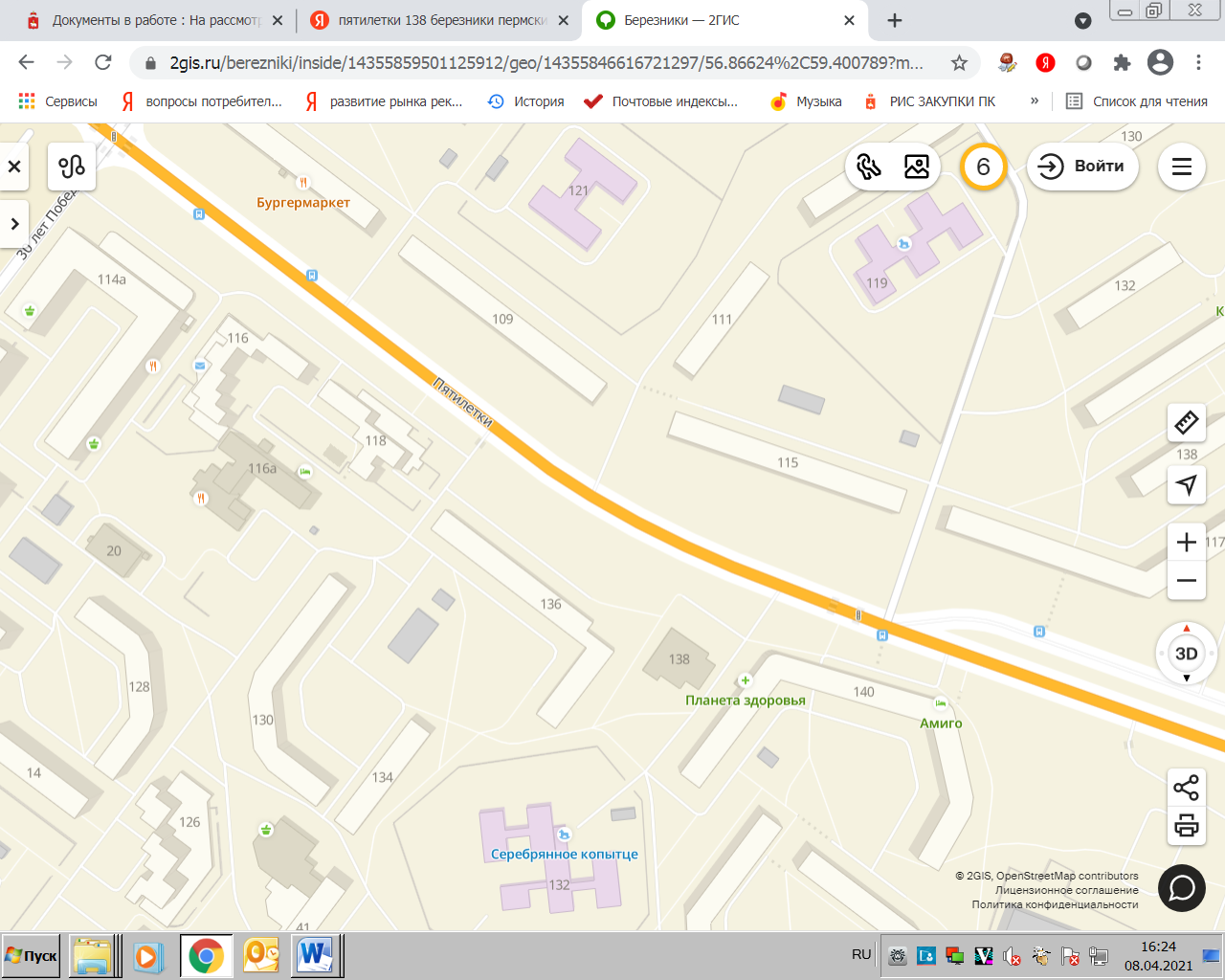 Масштаб 1:2000 2.37.Схема размещения нестационарного торгового объектаг. Березники, в районе дома № 83 по ул. Мира 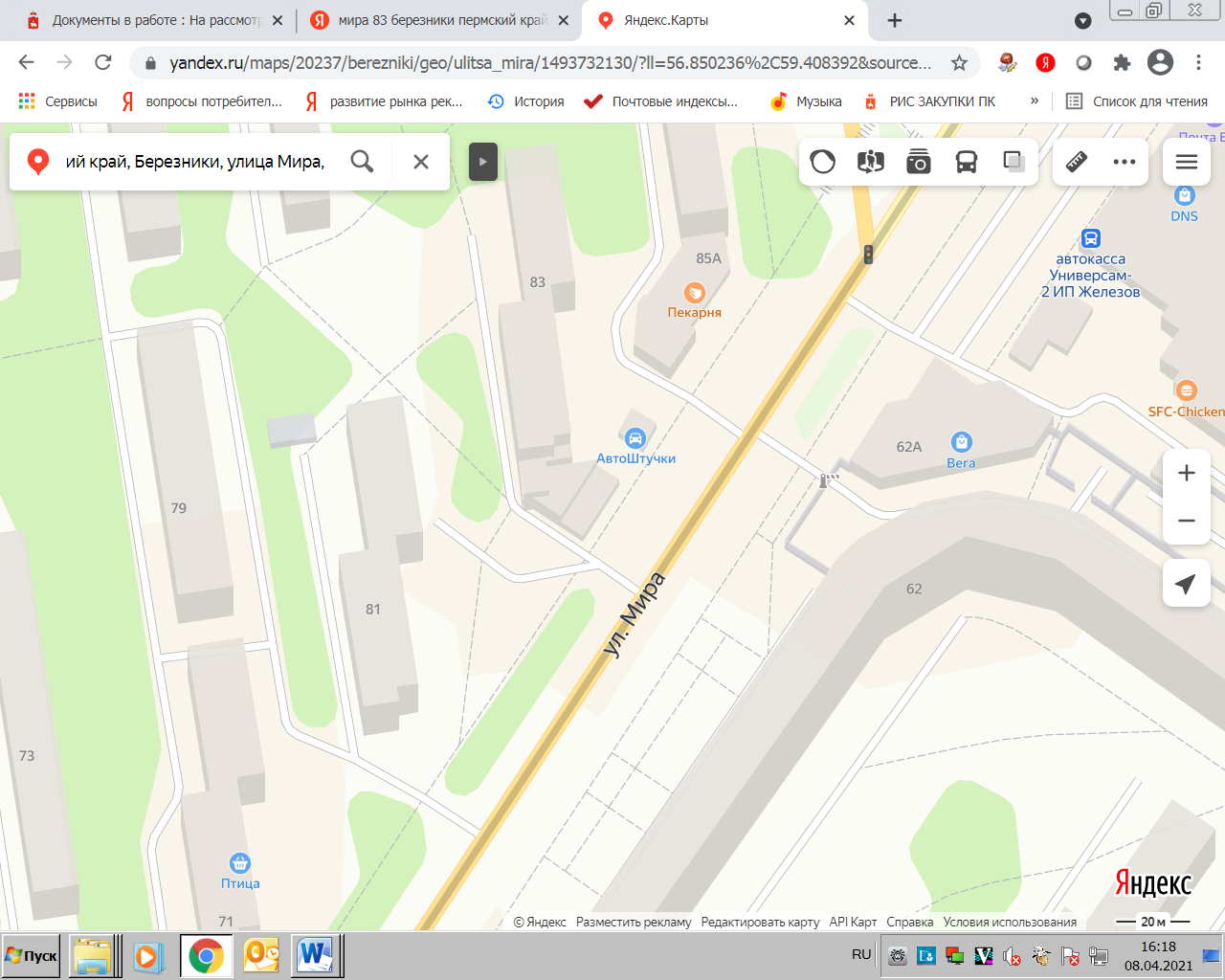 Масштаб 1:20002.38.Схема размещения нестационарного торгового объекта –г. Березники, в районе дома № 92 по ул. Юбилейная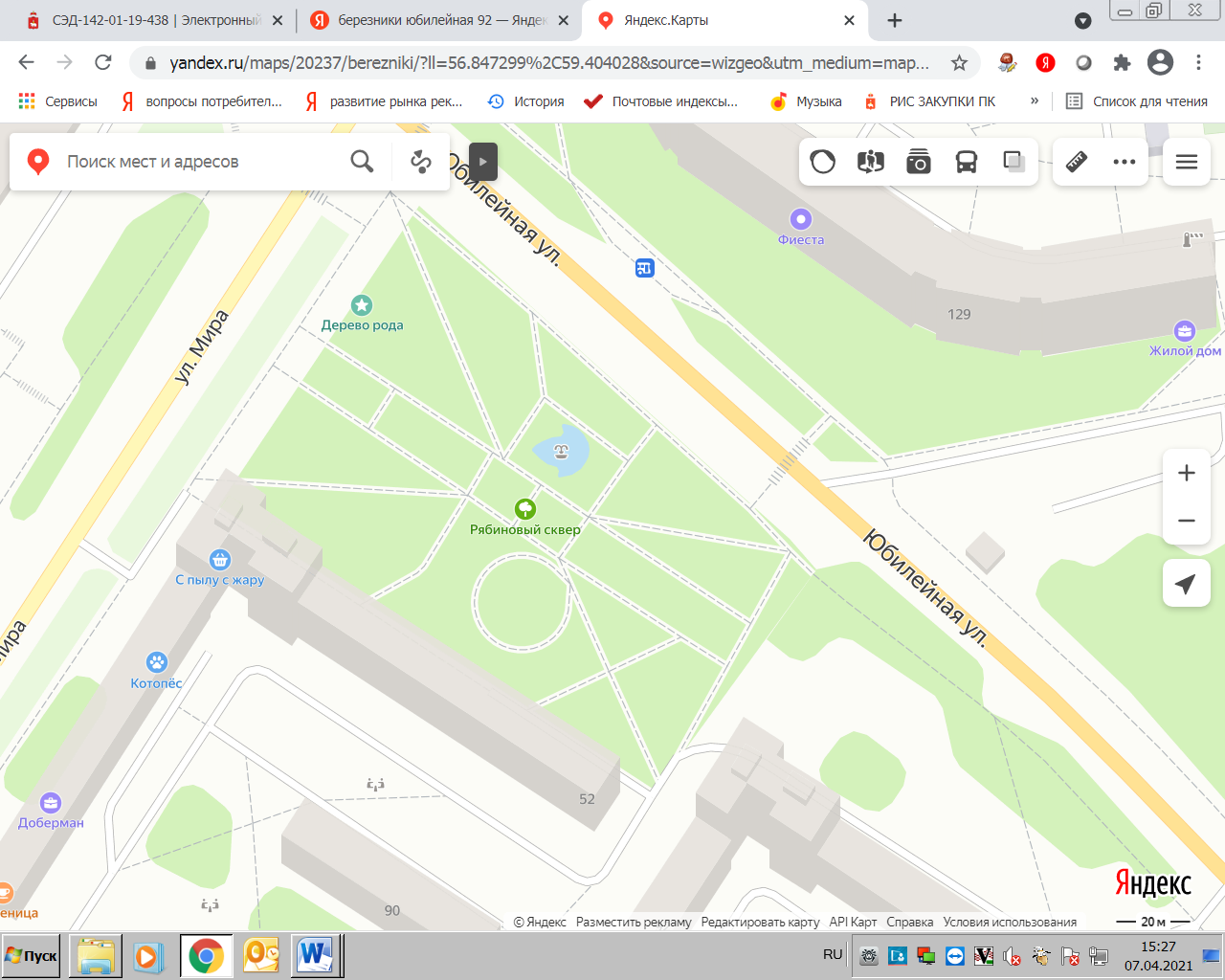 Масштаб 1:20002.39.Схема размещения нестационарного торгового объекта –г. Березники, Комсомольский парк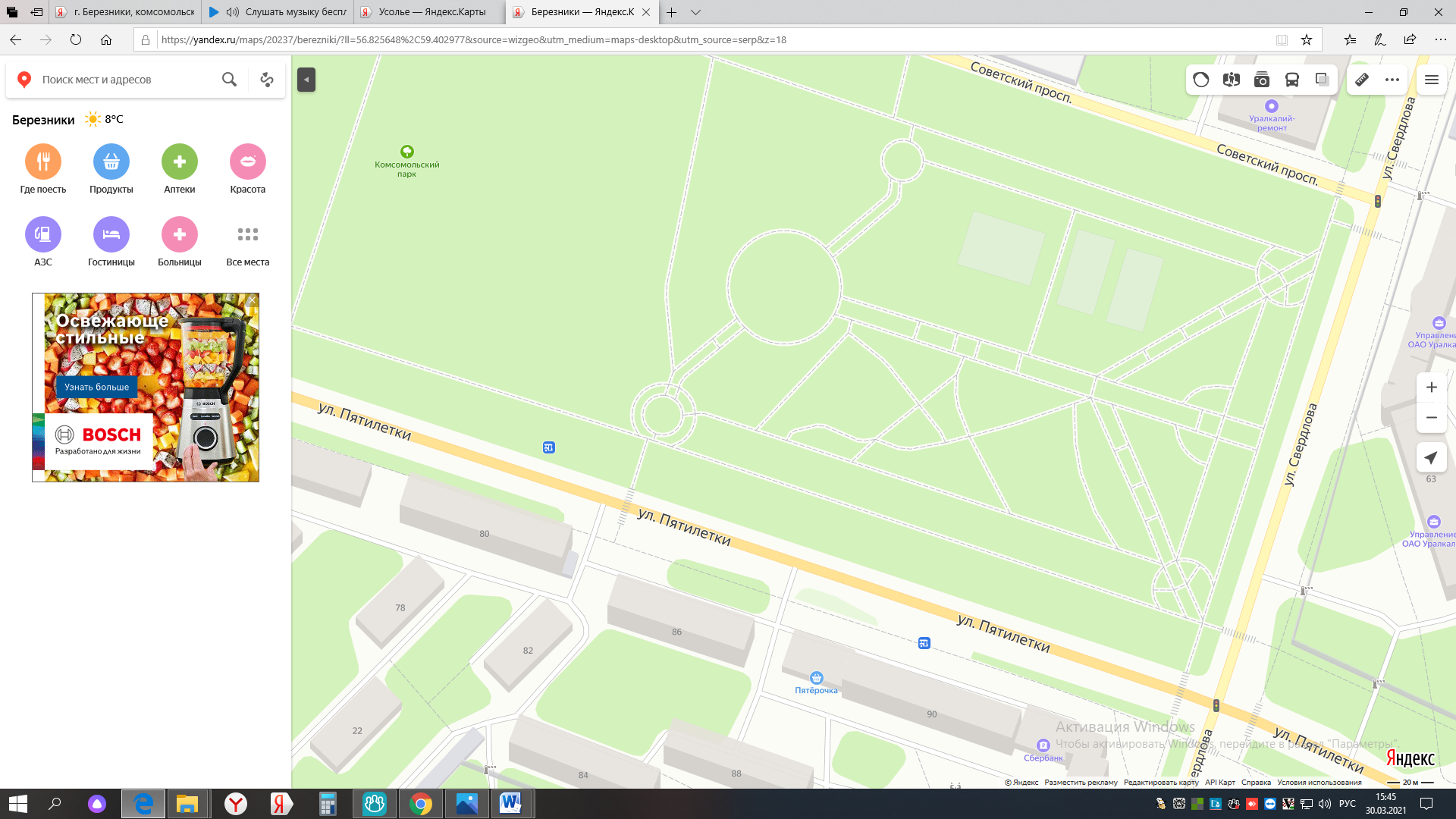 Масштаб 1:20002.40.Схема размещения нестационарного торгового объекта –г. Березники, городской парк культуры и отдыха, в районе входной группы пересечения ул. Карла Маркса и Советского проспекта 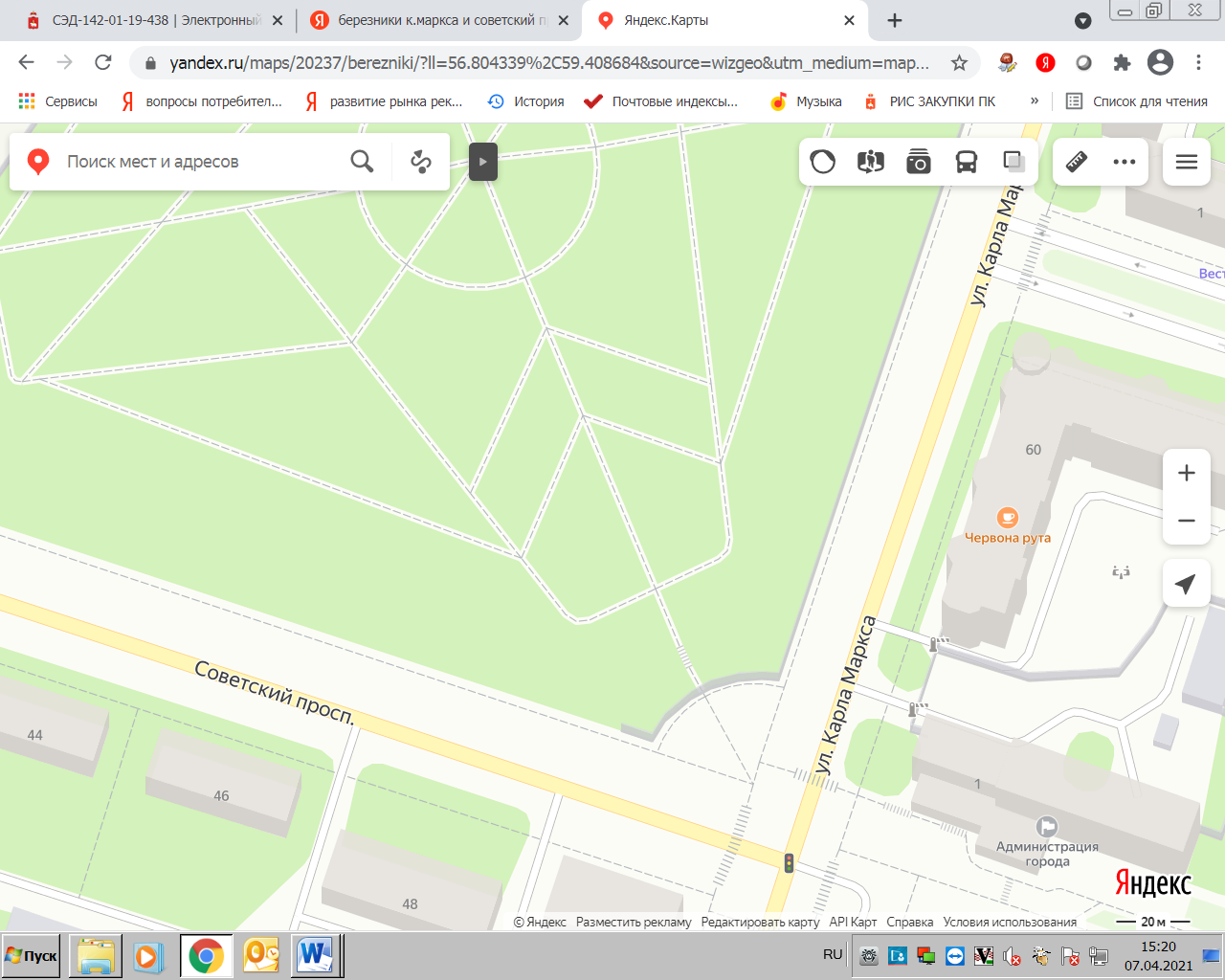 Масштаб 1:20002.41.-2.50.Схема размещения нестационарных торговых объектов Г. Березники, в районе дома № 40 по ул. Юбилейная  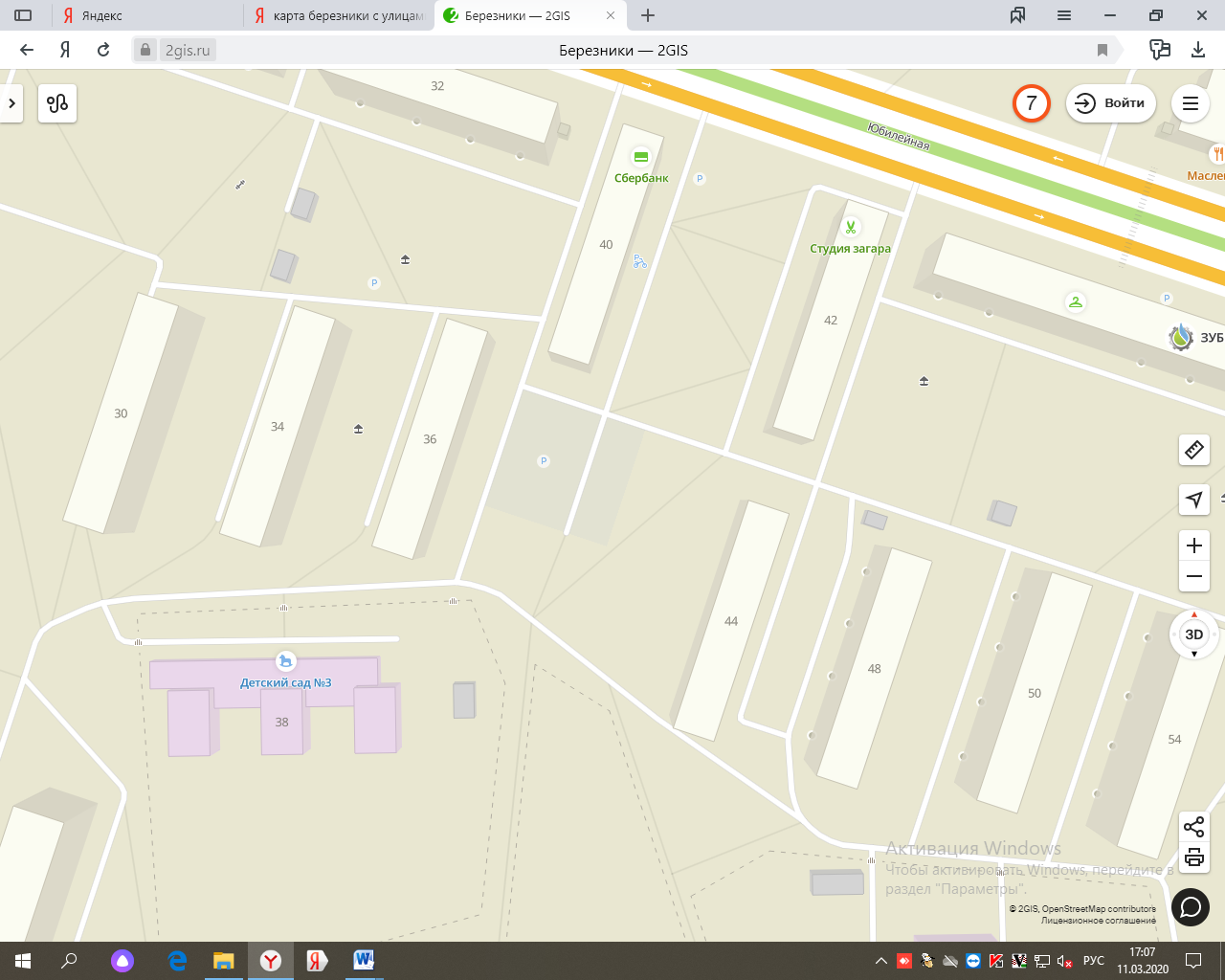  Масштаб 1:5002.51.-2.60.Схема размещения нестационарных торговых объектов г. Березники, в районе торгового центра «Галерея» по ул. Пятилетки,          д. 79а,                      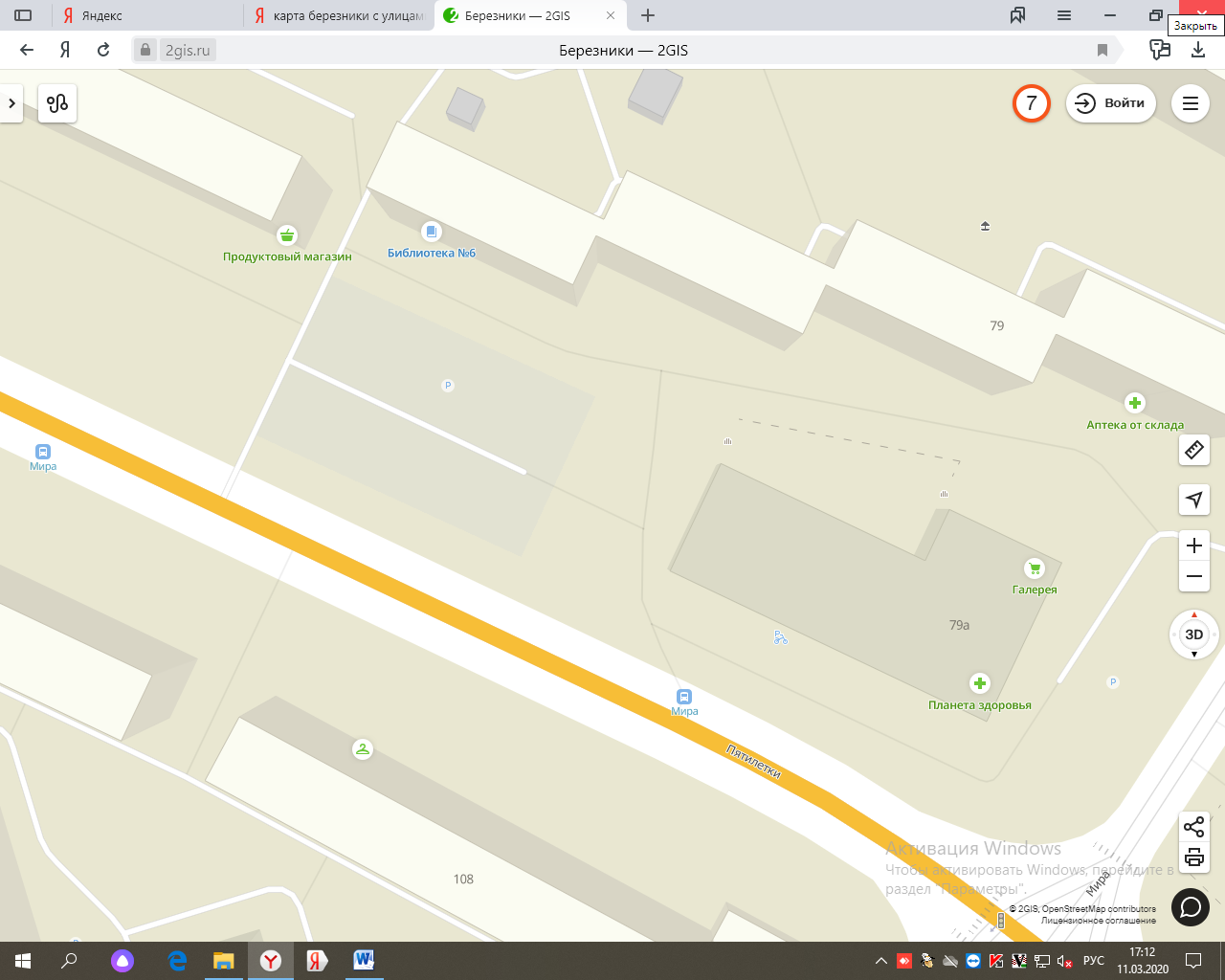 Масштаб 1:5002.61.Схема размещения нестационарного торгового объекта –с. Пыскор, на пересечении улиц Мира и Комсомольская  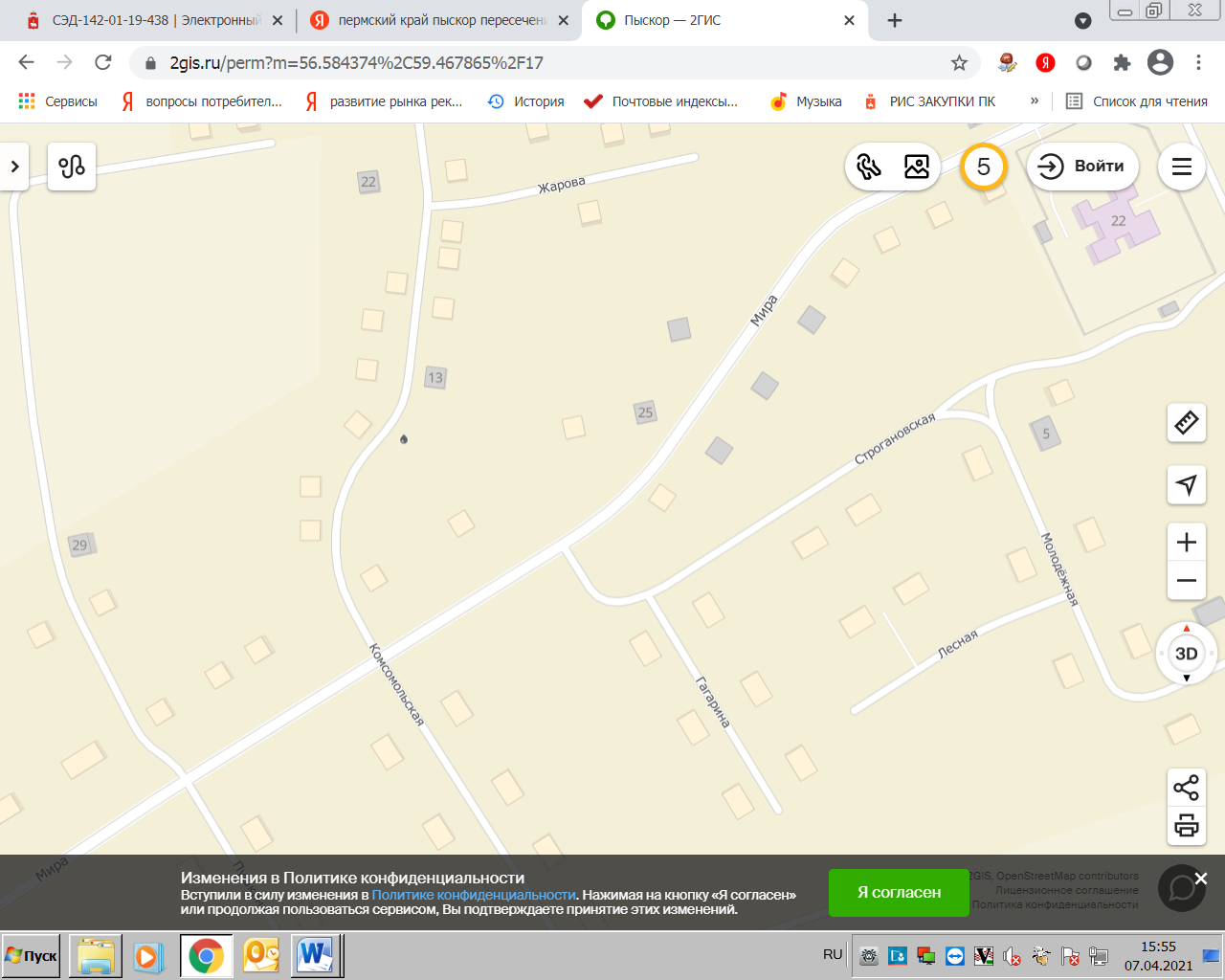 Масштаб 1:20002.62.Схема размещения нестационарного торгового объекта –п. Дзержинец, в районе дома № 24 по ул. Лесная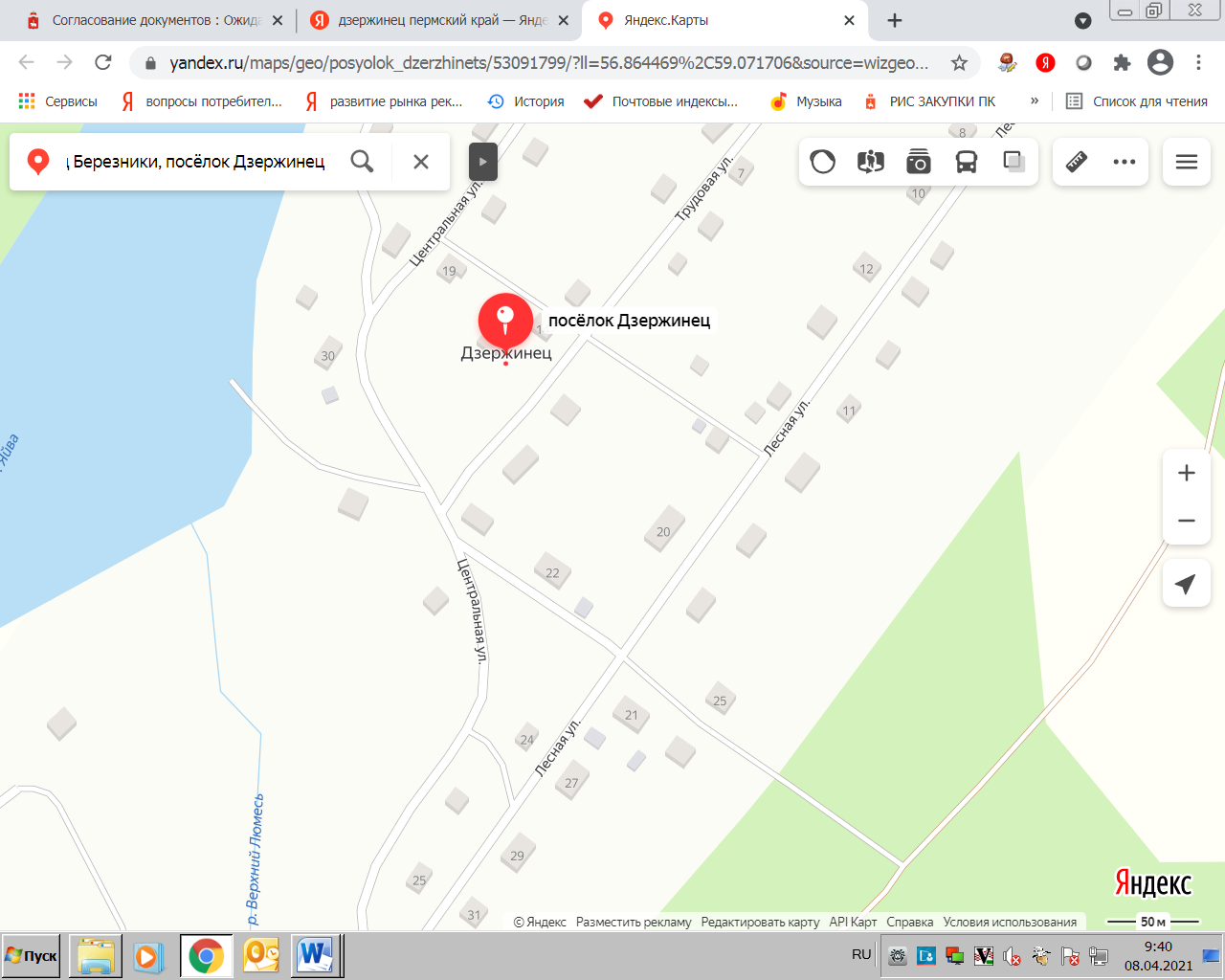 Масштаб 1:20002.63.Схема размещения нестационарного торгового объекта –д. Вогулка, напротив дома № 41 по ул. Слободская  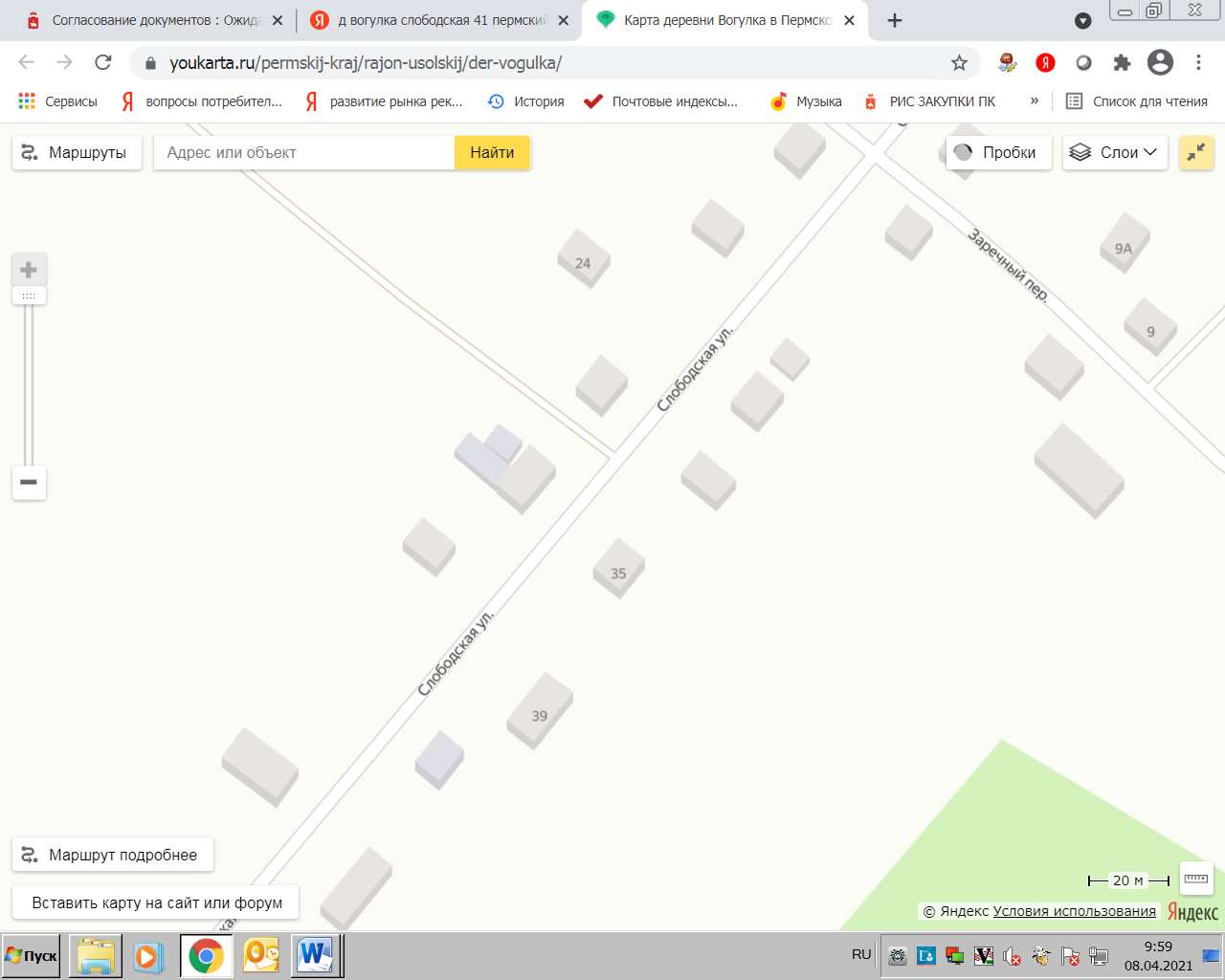 Масштаб 1:20002.64.Схема размещения нестационарного торгового объекта –д. Сибирь, в районе дома 19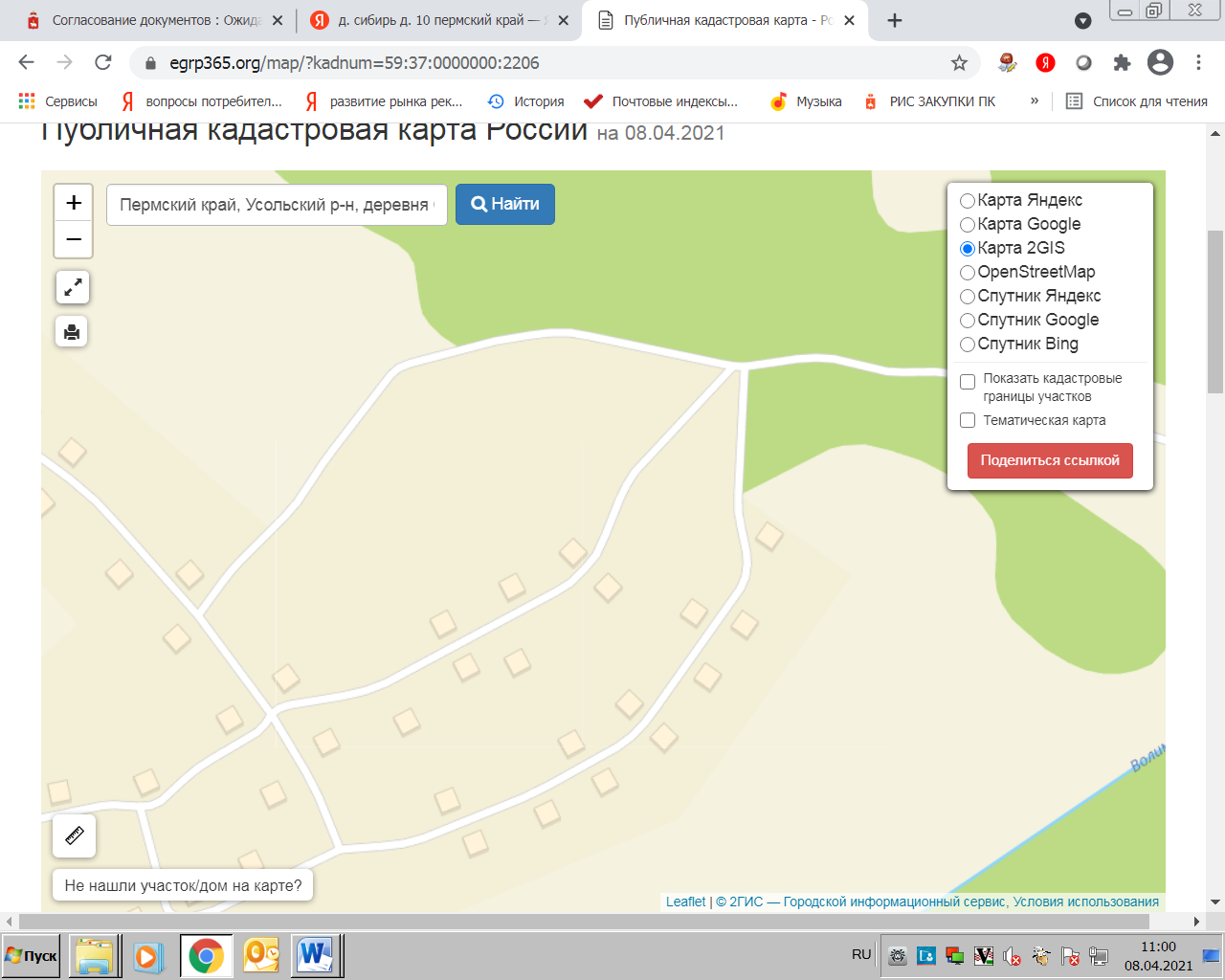 Масштаб 1:20002.65.Схема размещения нестационарного торгового объекта –д. Кондас, напротив дома № 10 по ул. 8 Марта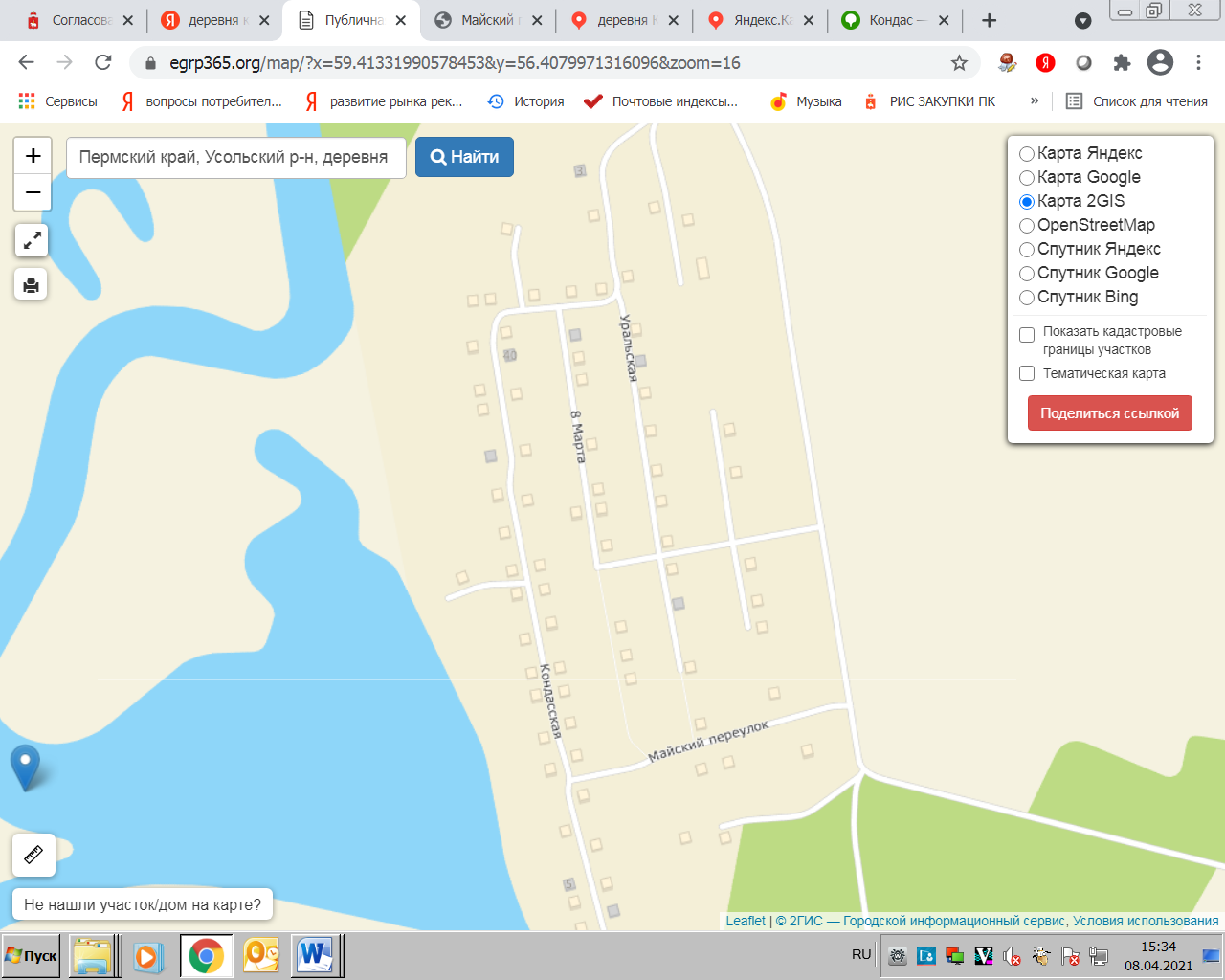 Масштаб 1:20002.66.Схема размещения нестационарного торгового объекта –        г. Березники, напротив дома № 11 по ул. Железнодорожная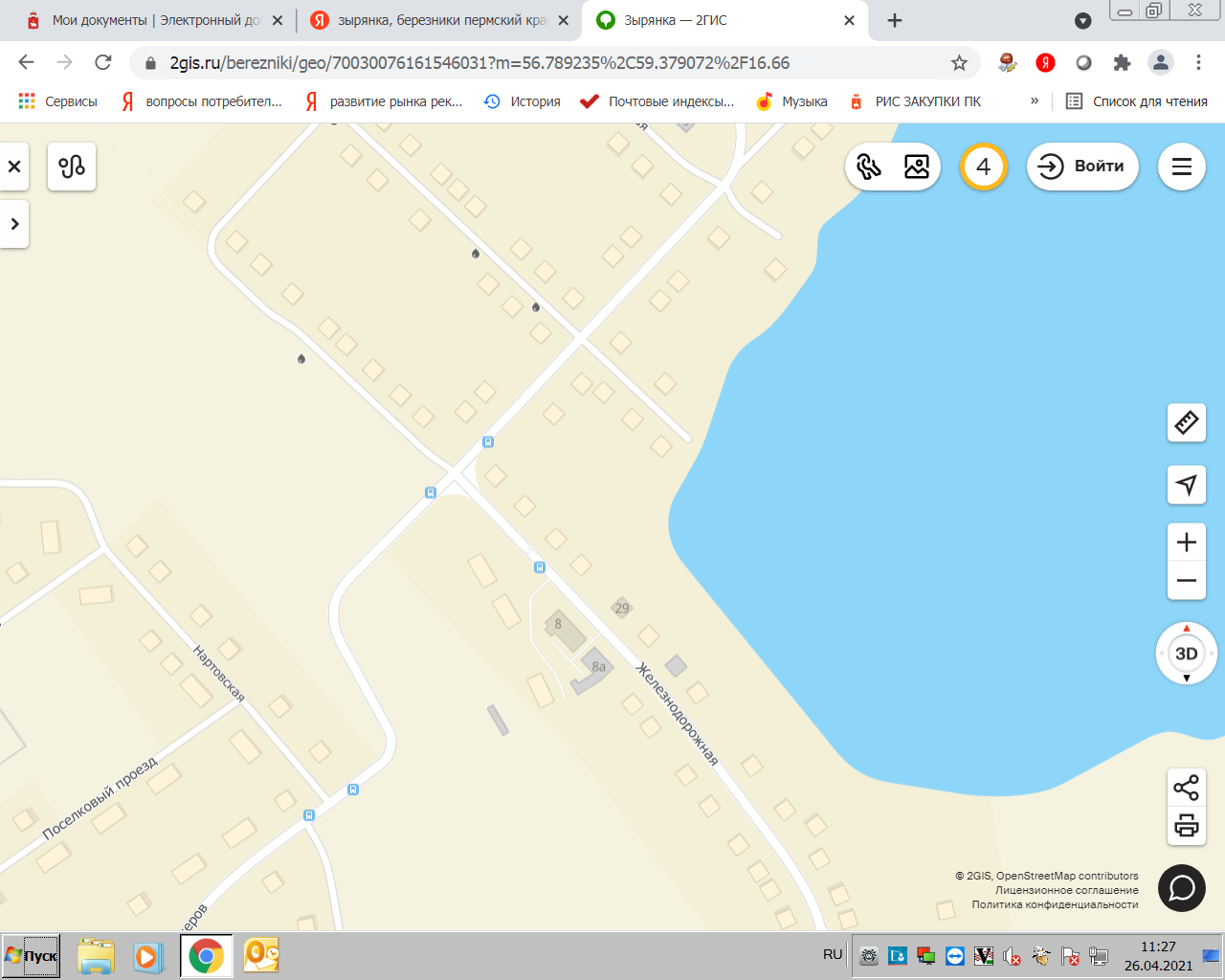 Масштаб 1:2000О внесении изменений                в Схему размещения нестационарных          торговых объектов                     на территории муниципального образования                       «Город Березники»: текстовая и графическая части, утвержденную постановлением администрации города                  от 04.09.2018 № 2173                               Глава города Березники –глава администрации города Березники            К.П. Светлаков№ п/пУчетный номер нестационарного торгового объектаАдресныеориентиры нестационарного торгового объекта/территориальнаязона/районВид нестационарного торгового объектаСпециализация нестацио-нарноготорговогообъектаПлощадь нестационарного торгового объектаПлощадь земельногоучастка,здания,строения, сооружения,на (в) котором расположен нестационарный торговый объектСобственник земельного участка,здания, строения, сооружения,на (в) котором расположен нестационарный торговыйобъектКадастровый номер земельного участка,здания, строения, сооружения,на (в) котором расположен нестационарный торговыйобъект(при наличии)Статус нестационарного торгового объекта (муниципальный/частный)Срок размещения нестационарного торгового объекта123456789101111г. Березники, в районе проспекта Ленина, 50, территория общественного пользованиякиоскбыстрое питание (готовая еда)не более6 кв.мне более6 кв.мгосударственная собственность  не разграниченаотсутствуетчастный5 лет22г. Березники, в районе жилого дома № 61 по проспекту Ленина, территориальная зона многоквартирных жилых домов малой и средней этажности (Ж-1)автомагазин автолавка, автоприцеповощи и фруктыне более18 кв.мне более18 кв.мгосударственная собственность не разграничена59:03:0000000:7222частный 1 год 33г. Березники, в районе здания по                       ул. Ломоносова, д.102, территориальная зона учреждений здравоохранения и социальной защиты (О-3)киоскбыстрое питание (готовая еда)не более6 кв.мне более6 кв.мгосударственная собственность не разграниченаотсутствуетчастный 5 лет44г. Березники, в районе жилого дома № 97по ул. Свердлова,территориальная зона многоквартирных жилых домов малой и средней этажности  (Ж-1)павильоннепродовольственные  товарыне более30кв.мне более30кв.мгосударственная собственность не разграниченаотсутствуетчастный5 лет55г. Березники, в районе жилого дома № 84 по ул. Юбилейная,территориальная общественно-жилая зона (ОЖ)киоскпечатьне более6 кв.мне более6 кв.мгосударственная собственность не разграниченаотсутствуетчастный5 лет66г. Березники, в районе жилого дома № 129 по ул. Юбилейная,  территориальная зона рекреационно-ландшафтных территорий (Р-5)павильоннепродовольственные товарыне более30 кв. мне более30 кв.мгосударственная собственность не разграниченаотсутствуетчастный5 лет77г. Березники, в районе жилого дома № 19 по ул. Мира, территориальная общественно-жилая зона (ОЖ)павильонцветы и другие растенияне более30 кв.мне более30 кв.мгосударственная собственность не разграничена59:03:0400138:1003частный5 лет88г. Березники, в районе жилого дома № 44 по ул. Мира, территориальная общественно-жилая зона (ОЖ)павильонобщественное  питание и продукция общественного питанияне более 30 кв.м.не более 30кв.м.государственная собственность не разграничена59:03:0400087:104частный5 лет910г. Березники, в районе здания «ЦУМ» по           ул. Пятилетки,  д. 41,территориальная общественно-деловая зона центра города (О-1)павильонцветы и другие растения не более30 кв.мне более30 кв.мгосударственная собственность не разграничена59:03:0400083:31частный5 лет1011г. Березники, в районе здания «ЦУМ» по         ул. Пятилетки, д. 41, территориальная общественно-деловая зона центра города (О-1)павильонцветы и другие растенияне более30 кв.мне более30 кв.мгосударственная собственность не разграничена59:03:0400083:32частный5 лет1112г. Березники, в районе жилого дома № 94а по ул. Пятилетки, территориальная зона реконструкции малоэтажной застройки для строительства многоквартирных жилых домов до 5 этажей (Ж-7)павильоновощи и фруктыне более30 кв.мне более30 кв.мгосударственная собственность не разграничена59:03:0400141:440частный5 лет1213г. Березники, в районе жилого дома № 100           по ул. Пятилетки, территориальная общественно-жилая зона (ОЖ)павильонхлеб, хлебобулоч-ные и кондитер-ские изделияне более30 кв.мне более30 кв.мгосударственная собственность не разграничена59:03:0400138:106частный5 лет1314г. Березники, в районе жилого дома № 107 по ул. Пятилетки, территория общественного пользованиякиоскпечатьне более6 кв.мне более6 кв.мгосударственная собственность не разграниченаотсутствуетчастный5 лет1415г. Березники, в районе снесенного дома № 4по ул. Челюскинцев, территориальная зона многоквартирных жилых домов малой и средней этажности (Ж-1)павильонбыстрое питание (готовая еда)не более30 кв.мне более30 кв.мгосударственная собственность не разграниченаотсутствуетчастный5 лет1516 г. Березники, в районе центрального входа на кладбище, вдоль автодороги на БКПРУ-4,территориальная зона кладбищ (Сн-1)павильоннепродовольственные товарыне более30 кв.мне более30 кв.мгосударственная собственность не разграничена59:03:0300003:9046частный5 лет1617г. Березники, в районе кладбища, вдоль автодороги на БКПРУ-4, территориальная зона кладбищ (Сн-1)павильоннепродовольственные товарыне более30 кв.мне более30 кв.мгосударственная собственность не разграничена59:03:0300003:9047частный5 лет1718г. Березники, напротив центрального входа на кладбище, вдоль автодороги на  БКПРУ-4, по               ул. Мамина-Сибиряка, территориальная зона объектов обслуживания населения и производственной деятельности (О-6)павильоннепродовольственные товарыне более30 кв.мне более30 кв.мгосударственная собственность не разграничена59:03:0400011:8частный5 лет1819г. Березники, в районе торгового центра «Усольский»по ул. Строгановская,      д. 23, территориальная зона объектов обслуживания населения и производственной деятельности (О-6)павильонобществен-ное питание и продукция обществен-ного питанияне более30 кв.мне более30 кв.мгосударственная собственность не разграниченаотсутствуетчастный5 лет1920г. Березники, городской парк культуры и отдыха,                    проспект Ленина, 50,                              территориальная зона городских парков         (Р-1)павильонобществен-ное питание и продукция обществен-ного питанияне более30 кв.мне более30 кв.ммуниципальная собственность59:03:0400069:1262частный5 лет2021г. Березники, городской парк культуры и отдыха,    проспект Ленина, 50,                                                        территориальная зона городских парков         (Р-1)палаткагорячие и прохлади-тельные напитки, мороженое не более6 кв.мне более6 кв.ммуниципальная собственность 59:03:0400069:1262частныйс 01 июня по 30 сентября2122г. Березники, городской парк культуры и отдыха, проспект Ленина, 50,территориальная зонагородских парков        (Р-1)палатканепродовольственные товарыне более6 кв.мне более6 кв.ммуниципальная собственность59:03:0400069:1262частныйс 01 июня по 30 сентября2223г. Березники, городской парк культуры и отдыха, проспект Ленина, 50,территориальная зонагородских парков         (Р-1)палаткабыстрое питание (готовая еда)не более6 кв.мне более6 кв.ммуниципальная собственность59:03:0400069:1262частныйс 01 июня по 30 сентября2324г. Березники, городской парк культуры и отдыха, проспект Ленина, 50, территориальная зонагородских парков       (Р-1)палаткагорячие и прохлади-тельные напитки, мороженоене более6 кв.мне более6 кв.ммуниципальная собственность59:03:0400069:1262частныйс 01 июня по 30 сентября2425г. Усолье, пересечение улиц Свободы и             8 Марта,                         зона индивидуальной жилой застройки   (1-3 этажа) (Ж-3)павильонобществен-ное питание и продукция обществен-ного питанияне более30 кв.мне более30 кв.мгосударственная  собственность   не разграниченаотсутствуетчастный5 лет2526г. Усолье, в районе здания по                       ул. Свободы, д. 155, общественно-деловая зона центра города (О-1)павильонхлеб, хлебобулочные и кондитер-ские изделияне более30 кв.мне более30 кв.мгосударственная  собственность   не разграниченаотсутствуетчастный5 лет2628с. Ощепково, в районе дома № 19 по                     ул. Школьная,                            территория общего пользования киоскпродовольственные товарыне более 6 кв.мне более6 кв.мгосударственная  собственность   не разграниченаотсутствуетчастный5 лет2729с. Верх-Кондас, в районе дома № 31 по                      ул. Центральная, зона индивидуальных жилых домов с участками для индивидуального жилищного строительства и ведения личного подсобного хозяйства          (Ж-2)киоскпродовольственные товарыне более 6 кв.мне более 6 кв.мгосударственная  собственность   не разграниченаотсутствуетчастный5 лет2830п. Железнодорожный, в районе дома № 39 по ул. Железнодорожная, зона застройки жилыми домами для ведения личного подсобного хозяйства  (Ж-3)павильоновощи и фруктыне более 20 кв.мне более 20 кв.мгосударственная  собственность   не разграниченаотсутствуетчастный5 лет2931д. Володин Камень,   в районе дома № 33 поул. Трактовая, зона застройки жилыми домами для ведения личного подсобного хозяйства (Ж-3)киоскпродовольственные товарыне  более 6 кв.мне  более 6 кв.мгосударственная  собственность   не разграниченаотсутствуетчастный5 лет3034д. Белая Пашня, в районе дома № 40 по                      ул. Калиновая, зона застройки жилыми домами для ведения личного подсобного хозяйства (Ж-3)киоскпродовольственные товарыне более 6 кв.мне  более 6 кв.мгосударственная  собственность   не разграниченаотсутствуетчастный5 лет3137п. Огурдино, перекресток улиц Кондасскаяи Зеленая, зона застройки жилыми домами для ведения личного подсобного хозяйства  (Ж-3)павильонпродовольственные товарыне более 20 кв.мне  более 20 кв.мгосударственная  собственность   не разграниченаотсутствуетчастный5 лет3239г. Березники, в районе здания по                          ул. Строгановская,    д. 23 (позиция 2), зона объектов обслуживания населения и производственной деятельности (О-6)павильонмясо и мясная продукцияне более30 кв.мне более30 кв.мгосударственная собственность  не разграниченаотсутствуетчастный5 лет3340г. Березники, в районе дома № 25 по                 ул. Пихтовая,зона малоэтажных индивидуальных жилых домов с приусадебными земельными участками сельского типа (Ж-6)павильонмясо и мясная продукцияне более18 кв.мне более18 кв.мгосударственная собственность не разграниченаотсутствуетчастный5 лет3441г. Березники, в районе здания по ул. Строгановская, д. 23(позиция 3), зона объектов обслуживания населения и производственной деятельности (О-6)киоскводане более6 кв.мне более6 кв.мгосударственная собственность  не разграниченаотсутствуетчастный5 лет3542г. Березники, в районе  дома № 41 по проспекту Ленина, территориальная зона не определенакиоскводане более6 кв.мне более6 кв.мгосударственная собственностьне разграниченаотсутствуетчастный5 лет3643г. Березники, в районе  здания по                       ул. Пятилетки, д. 138, общественно-жилая зона (ОЖ)киоскводане более6 кв.мне более6 кв.мгосударственная собственность  не разграниченаотсутствуетчастный5 лет3744г. Березники, в районе дома № 83 по                ул. Мира, зона многоквартирных жилых домов малой и средней этажности (Ж-1) киоскводане более6 кв.мне более6 кв.мгосударственная собственностьне разграниченаотсутствуетчастный5 лет 3845г. Березники, в районе  дома № 92 по              ул. Юбилейная,  общественно-жилая зона (ОЖ)павильонобщественное питание и продукция общественного питанияне более18 кв.мне более            18 кв.мгосударственная собственность  не разграниченаотсутствуетчастный5 лет3946г. Березники, Комсомольский парк,зона городских скверов, садов, бульваров (Р-2) павильонобщественное питание и продукция общественного питанияне более18 кв.мне более            18 кв.мгосударственная собственность  не разграничена59:03:0400085:1736частный5 лет4047г. Березники, городской парк культуры и отдыха, в районе входной группы пересечения                      ул. Карла Маркса и Советского проспекта,                              территориальная зона городских парков       (Р-1)павильонобщественное питание и продукция общественного питанияне более18 кв.мне более            18 кв.мгосударственная собственность  не разграничена59:03:0400069:55частный5 лет4148г. Березники, в районе дома № 40 по ул. Юбилейная, общественно-жилая зона (ОЖ) палаткаовощи и фруктыне более6 кв.мне более6 кв.мгосударственная собственностьне разграничена59:03:0400073:132частныйс 01 июня по 30 сентября4249г. Березники, в районе дома № 40 по ул. Юбилейная, общественно-жилая зона (ОЖ)палаткаовощи и фруктыне более6 кв.мне более6 кв.мгосударственная собственностьне разграничена59:03:0400073:132частныйс 01 июня по 30 сентября4350г. Березники, в районе дома № 40 по ул. Юбилейная, общественно-жилая зона (ОЖ)палаткаовощи и фруктыне более6 кв.мне более6 кв.мгосударственная собственностьне разграничена59:03:0400073:132частныйс 01 июня по 30 сентября4451г. Березники, в районе дома № 40 по ул. Юбилейная, общественно-жилая зона (ОЖ)палаткаовощи и фруктыне более6 кв.мне более6 кв.мгосударственная собственностьне разграничена59:03:0400073:132частныйс 01 июня по 30 сентября4552г. Березники, в районе дома № 40 по ул. Юбилейная, общественно-жилая зона (ОЖ)палаткаовощи и фруктыне более6 кв.мне более6 кв.мгосударственная собственностьне разграничена59:03:0400073:132частныйс 01 июня по 30 сентября4653г. Березники, в районе дома № 40 по ул. Юбилейная, общественно-жилая зона (ОЖ)палаткаовощи и фруктыне более6 кв.мне более6 кв.мгосударственная собственностьне разграничена59:03:0400073:132частныйс 01 июня по 30 сентября4754г. Березники, в районе дома № 40 по ул. Юбилейная, общественно-жилая зона (ОЖ)палаткаовощи и фруктыне более6 кв.мне более6 кв.мгосударственная собственностьне разграничена59:03:0400073:132частныйс 01 июня по 30 сентября4855г. Березники, в районе дома № 40 по ул. Юбилейная, общественно-жилая зона (ОЖ)палаткаовощи и фруктыне более6 кв.мне более6 кв.мгосударственная собственностьне разграничена59:03:0400073:132частныйс 01 июня по 30 сентября4956г. Березники, в районе дома № 40 по ул. Юбилейная, общественно-жилая зона (ОЖ)палаткаовощи и фруктыне более6 кв.мне более6 кв.мгосударственная собственностьне разграничена59:03:0400073:132частныйс 01 июня по 30 сентября5057г. Березники, в районе дома № 40 по ул. Юбилейная, общественно-жилая зона (ОЖ)палаткаовощи и фруктыне более6 кв.мне более6 кв.мгосударственная собственностьне разграничена59:03:0400073:132частныйс 01 июня по 30 сентября5158г. Березники, в районе  торгового центра «Галерея» по ул. Пятилетки, 79а,общественно-жилая зона (ОЖ)палаткаовощи и фруктыне более6 кв.мне более6 кв.мгосударственная собственностьне разграниченаотсутствуетчастныйс 01 июня по 30 сентября5259г. Березники, в районе  торгового центра «Галерея» по ул. Пятилетки, 79а,общественно-жилая зона (ОЖ)палаткаовощи и фруктыне более6 кв.мне более6 кв.мгосударственная собственностьне разграниченаотсутствуетчастныйс 01 июня по 30 сентября5360г. Березники, в районе  торгового центра «Галерея» по ул. Пятилетки, 79а,общественно-жилая зона (ОЖ)палаткаовощи и фруктыне более6 кв.мне более6 кв.мгосударственная собственностьне разграниченаотсутствуетчастныйс 01 июня по 30 сентября5461г. Березники, в районе  торгового центра «Галерея» по ул. Пятилетки, 79а,общественно-жилая зона (ОЖ)палаткаовощи и фруктыне более6 кв.мне более6 кв.мгосударственная собственностьне разграниченаотсутствуетчастныйс 01 июня по 30 сентября5562г. Березники, в районе  торгового центра «Галерея» по ул. Пятилетки, 79а,общественно-жилая зона (ОЖ)палаткаовощи и фруктыне более6 кв.мне более6 кв.мгосударственная собственностьне разграниченаотсутствуетчастныйс 01 июня по 30 сентября5663г. Березники, в районе  торгового центра «Галерея» по ул. Пятилетки, 79а,общественно-жилая зона (ОЖ)палаткаовощи и фруктыне более6 кв.мне более6 кв.мгосударственная собственностьне разграниченаотсутствуетчастныйс 01 июня по 30 сентября5764г. Березники, в районе  торгового центра «Галерея» по ул. Пятилетки, 79а,общественно-жилая зона (ОЖ)палаткаовощи и фруктыне более6 кв.мне более6 кв.мгосударственная собственностьне разграниченаотсутствуетчастныйс 01 июня по 30 сентября5865г. Березники, в районе  торгового центра «Галерея» по ул. Пятилетки, 79а,общественно-жилая зона (ОЖ)палаткаовощи и фруктыне более6 кв.мне более6 кв.мгосударственная собственностьне разграниченаотсутствуетчастныйс 01 июня по 30 сентября5966г. Березники, в районе  торгового центра «Галерея» по ул. Пятилетки, 79а,общественно-жилая зона (ОЖ)палаткаовощи и фруктыне более6 кв.мне более6 кв.мгосударственная собственностьне разграниченаотсутствуетчастныйс 01 июня по 30 сентября6067г. Березники, в районе  торгового центра «Галерея» по ул. Пятилетки, 79а,общественно-жилая зона (ОЖ)палаткаовощи и фруктыне более6 кв.мне более6 кв.мгосударственная собственностьне разграниченаотсутствуетчастныйс 01 июня по 30 сентября6168с. Пыскор, на пересечении улиц Мира и Комсомольская, зона индивидуальных жилых домов с участками, предназначенными для индивидуального жилищного строительства и ведения личного подсобного хозяйства  (Ж-2)киоскхлеб, хлебобулочные и кондитерские изделияне более 6 кв.мне  более 6 кв.мгосударственная  собственность   не разграниченаотсутствуетчастный5 лет6269п. Дзержинец, в районе дома № 24 по ул. Лесная,                    зона застройки жилыми домами для ведения личного подсобного хозяйства  (Ж-3)киоскпродовольственные товарыне более 6 кв.мне  более 6 кв.мгосударственная  собственность   не разграниченаотсутствуетчастный5 лет6370д. Вогулка, напротив дома № 41 по                 ул. Слободская, зона застройки жилыми домами для ведения личного подсобного хозяйства  (Ж-3)киоскпродовольственные товарыне более 6 кв.мне  более 6 кв.мгосударственная  собственность   не разграниченаотсутствуетчастный5 лет6471д. Сибирь, в районе дома № 19, зона застройки жилыми домами для ведения личного подсобного хозяйства  (Ж-3)автомагазин, автолавка, автоприцеппродовольственные товарыне более 18 кв.мне  более 18 кв.мгосударственная  собственность   не разграниченаотсутствуетчастный1 год6572д. Кондас, в районе дома № 10 по         ул.8 Марта, зона застройки жилыми домами для ведения личного подсобного хозяйства (Ж-3)автомагазин, автолавка, автоприцеппродовольственные товарыне более 18 кв.мне  более 18 кв.мгосударственная  собственность   не разграниченаотсутствуетчастный1 год6673г. Березники, напротив дома № 11по ул. Железнодорожная, зона малоэтажных индивидуальных  жилых домов с приусадебными земельными участками сельского типа (Ж-6)автомагазин, автолавка, автоприцепбакалеяне более 18 кв.мне  более 18 кв.мгосударственная  собственность   не разграниченаотсутствуетчастный1 годУсловные обозначения:Условные обозначения:1- учетный номер нестационарного торгового объекта- нестационарный торговый объектУсловные обозначения:Условные обозначения:2- учетный номер нестационарного торгового объекта- нестационарный торговый объектУсловные обозначения:Условные обозначения:3- учетный номер нестационарного торгового объекта- нестационарный торговый объектУсловные обозначения:Условные обозначения:4- учетный номер нестационарного торгового объекта- нестационарный торговый объектУсловные обозначения:Условные обозначения:5- учетный номер нестационарного торгового объекта- нестационарный торговый объектУсловные обозначения:Условные обозначения:6- учетный номер нестационарного торгового объекта- нестационарный торговый объектУсловные обозначения:Условные обозначения:7- учетный номер нестационарного торгового объекта- нестационарный торговый объектУсловные обозначения:Условные обозначения:8- учетный номер нестационарного торгового объекта- нестационарный торговый объектУсловные обозначения:Условные обозначения:10- учетный номер нестационарного торгового объекта- нестационарный торговый объектУсловные обозначения:Условные обозначения:11- учетный номер нестационарного торгового объекта- нестационарный торговый объектУсловные обозначения:Условные обозначения:12- учетный номер нестационарного торгового объекта- нестационарный торговый объектУсловные обозначения:Условные обозначения:13- учетный номер нестационарного торгового объекта- нестационарный торговый объектУсловные обозначения:Условные обозначения:14- учетный номер нестационарного торгового объекта- нестационарный торговый объектУсловные обозначения:Условные обозначения:15- учетный номер нестационарного торгового объекта- нестационарный торговый объектУсловные обозначения:Условные обозначения:16- учетный номер нестационарного торгового объекта- нестационарный торговый объектУсловные обозначения:Условные обозначения:17- учетный номер нестационарного торгового объекта- нестационарный торговый объектУсловные обозначения:Условные обозначения:18- учетный номер нестационарного торгового объекта- нестационарный торговый объектУсловные обозначения:Условные обозначения:19- учетный номер нестационарного торгового объекта- нестационарный торговый объектУсловные обозначения:Условные обозначения:    20-  учетный номер нестационарного торгового объекта- нестационарный торговый объектУсловные обозначения:Условные обозначения:   21- учетный номер нестационарного торгового объекта- нестационарный торговый объектУсловные обозначения:Условные обозначения:   22- учетный номер нестационарного торгового объекта- нестационарный торговый объектУсловные обозначения:Условные обозначения:   23-  учетный номер нестационарного торгового объекта- нестационарный торговый объектУсловные обозначения:Условные обозначения:24- учетный номер нестационарного торгового объекта- нестационарный торговый объектУсловные обозначения:Условные обозначения:25- учетный номер нестационарного торгового объекта- нестационарный торговый объектУсловные обозначения:Условные обозначения:26- учетный номер нестационарного торгового объекта- нестационарный торговый объектУсловные обозначения:Условные обозначения:28- учетный номер нестационарного торгового объекта- нестационарный торговый объектУсловные обозначения:Условные обозначения:29- учетный номер нестационарного торгового объекта- нестационарный торговый объектУсловные обозначения:Условные обозначения:30- учетный номер нестационарного торгового объекта- нестационарный торговый объектУсловные обозначения:Условные обозначения:31- учетный номер нестационарного торгового объекта- нестационарный торговый объектУсловные обозначения:Условные обозначения:34- учетный номер нестационарного торгового объекта- нестационарный торговый объектУсловные обозначения:Условные обозначения:37- учетный номер нестационарного торгового объекта- нестационарный торговый объектУсловные обозначения:Условные обозначения:39- учетный номер нестационарного торгового объекта- нестационарный торговый объектУсловные обозначения:Условные обозначения:40- учетный номер нестационарного торгового объекта- нестационарный торговый объектУсловные обозначения:Условные обозначения:41- учетный номер нестационарного торгового объекта- нестационарный торговый объектУсловные обозначения:Условные обозначения:42- учетный номер нестационарного торгового объекта- нестационарный торговый объектУсловные обозначения:Условные обозначения:43- учетный номер нестационарного торгового объекта- нестационарный торговый объектУсловные обозначения:Условные обозначения:44- учетный номер нестационарного торгового объекта- нестационарный торговый объектУсловные обозначения:Условные обозначения:45- учетный номер нестационарного торгового объекта- нестационарный торговый объектУсловные обозначения:Условные обозначения:46- учетный номер нестационарного торгового объекта- нестационарный торговый объектУсловные обозначения:Условные обозначения:47- учетный номер нестационарного торгового объекта- нестационарный торговый объектУсловные обозначения:Условные обозначения:с 48 по 57 - учетные номера нестационарных торговых объектов- нестационарные торговые объектыУсловные обозначения:Условные обозначения:с 58 по 67- учетные номера нестационарных торговых объектов- нестационарные торговые объектыУсловные обозначения:Условные обозначения:68- учетный номер нестационарного торгового объекта- нестационарный торговый объектУсловные обозначения:Условные обозначения:69- учетный номер нестационарного торгового объекта- нестационарный торговый объектУсловные обозначения:Условные обозначения:70- учетный номер нестационарного торгового объекта- нестационарный торговый объектУсловные обозначения:Условные обозначения:71- учетный номер нестационарного торгового объекта- нестационарный торговый объектУсловные обозначения:Условные обозначения:72- учетный номер нестационарного торгового объекта- нестационарный торговый объектУсловные обозначения:Условные обозначения:73- учетный номер нестационарного торгового объекта- нестационарный торговый объект